Содержание1. Постановление администрации муниципального района Сергиевский Самарской области №1001 от «21» октября 2021 года «Об установлении публичного сервитута для размещения объекта местного значения, необходимого для организации водоснабжения населения – «Строительство сетей водоснабжения в границах п. Кутузовский муниципального района Сергиевский Самарской области»»…………………….42. Постановление администрации сельского поселения Верхняя Орлянка муниципального района Сергиевский Самарской области №39 от «19» октября 2021 года «О внесении изменений в Приложение к постановлению администрации сельского поселения Верхняя Орлянка муниципального района Сергиевский №53 от 29.12.2018г. «Об утверждении муниципальной программы «Благоустройство территории сельского поселения Верхняя Орлянка муниципального района Сергиевский» на 2019-2021гг.»»………………………………………………………………….43. Постановление администрации сельского поселения Верхняя Орлянка муниципального района Сергиевский Самарской области №40 от «19» октября 2021 года «Об утверждении муниципальной программы «Развитие физической культуры и спорта на территории сельского поселения Верхняя Орлянка муниципального района Сергиевский» на 2021-2023гг.»…………………………………………………………………...54. Постановление администрации сельского поселения Воротнее муниципального района Сергиевский Самарской области №47 от «19» октября 2021 года «О внесении изменений в Приложение к постановлению администрации сельского поселения Воротнее муниципального района Сергиевский №46 от 29.12.2018г. «Об утверждении муниципальной программы «Совершенствование муниципального управления  сельского поселения Воротнее муниципального района Сергиевский» на 2019-2021гг.»……………………………………………………………….65. Постановление администрации сельского поселения Воротнее муниципального района Сергиевский Самарской области №48 от «19» октября 2021 года «О внесении изменений в Приложение к постановлению администрации сельского поселения Воротнее муниципального района Сергиевский №41 от 29.12.2018г. «Об утверждении муниципальной программы «Благоустройство территории сельского поселения Воротнее муниципального района Сергиевский» на 2019-2021гг.»………………………………………………………………..……………………….66. Постановление администрации сельского поселения Воротнее муниципального района Сергиевский Самарской области №49 от «19» октября 2021 года «О внесении изменений в Приложение к постановлению администрации сельского поселения Воротнее муниципального района Сергиевский  №44 от 29.12.2018г. «Об утверждении муниципальной программы «Реконструкция, ремонт и укрепление материально-технической базы учреждений сельского поселения Воротнее муниципального района Сергиевский» на 2019-2021гг.»……………………………67. Постановление администрации сельского поселения Воротнее муниципального района Сергиевский Самарской области №50 от «19» октября 2021 года «О внесении изменений в Приложение к постановлению администрации сельского поселения Воротнее муниципального района Сергиевский №25 от 08.07.2019г. «Об утверждении муниципальной программы «Развитие физической культуры и спорта на территории сельского поселения Воротнее муниципального района Сергиевский» на 2019-2021гг.»…………………………………………...……………………78. Постановление администрации сельского поселения Елшанка муниципального района Сергиевский Самарской области №51 от «19» октября 2021 года «О внесении изменений в Приложение к постановлению администрации сельского поселения Елшанка муниципального района Сергиевский №51 от 29.12.2018г. «Об утверждении муниципальной программы «Совершенствование муниципального управления  сельского поселения Елшанка муниципального района Сергиевский» на 2019-2021гг.»…………………………………………...……………………79. Постановление администрации сельского поселения Елшанка муниципального района Сергиевский Самарской области №52 от «19» октября 2021 года «О внесении изменений в Приложение к постановлению администрации сельского поселения Елшанка муниципального района Сергиевский №54 от 29.12.2018г. «Об утверждении муниципальной программы «Благоустройство территории сельского поселения Елшанка муниципального района Сергиевский» на 2019-2021гг.»»…………………………………………...………………………………………….810. Постановление администрации сельского поселения Елшанка муниципального района Сергиевский Самарской области №53 от «19» октября 2021 года «О внесении изменений в Приложение к постановлению администрации сельского поселения Елшанка  муниципального района Сергиевский №50 от 29.12.2018г. «Об утверждении муниципальной программы «Защита населения и территории от чрезвычайных ситуаций природного и техногенного характера, обеспечение пожарной безопасности и создание условий для деятельности народной дружины на территории сельского поселения Елшанка муниципального района Сергиевский» на 2019-2021гг.»…………………………………………..…...811. Постановление администрации сельского поселения Захаркино муниципального района Сергиевский Самарской области №47 от «19» октября 2021 года «О внесении изменений в Приложение к постановлению администрации сельского поселения Захаркино муниципального района Сергиевский №58 от 29.12.2018г. «Об утверждении муниципальной программы «Совершенствование муниципального управления  сельского поселения Захаркино муниципального района Сергиевский» на 2019-2021гг.»………………………………………………………….…...812. Постановление администрации сельского поселения Захаркино муниципального района Сергиевский Самарской области №48 от «19» октября 2021 года «О внесении изменений в Приложение к постановлению администрации сельского поселения Захаркино муниципального района Сергиевский №53 от 29.12.2018г. «Об утверждении муниципальной программы «Благоустройство территории сельского поселения Захаркино муниципального района Сергиевский» на 2019-2021гг.»»……………………………………………………………………………………...913. Постановление администрации сельского поселения Калиновка муниципального района Сергиевский Самарской области №43 от «19» октября 2021 года «О внесении изменений в Приложение к постановлению администрации сельского поселения Калиновка муниципального района Сергиевский № 55 от 29.12.2018г. «Об утверждении муниципальной программы «Развитие физической культуры и спорта на территории сельского поселения Калиновка муниципального района Сергиевский» на 2019-2021гг.»…………………………………………................................914. Постановление администрации сельского поселения Кармало-Аделяково муниципального района Сергиевский Самарской области №47 от «19» октября 2021 года «О внесении изменений в Приложение к постановлению администрации сельского поселения Кармало-Аделяково муниципального района Сергиевский №46 от 29.12.2018г. «Об утверждении муниципальной программы «Благоустройство территории сельского поселения Кармало-Аделяково муниципального района Сергиевский» на 2019-2021гг.»»………………………………………………………………915. Постановление администрации сельского поселения Красносельское муниципального района Сергиевский Самарской области №48 от «19» октября 2021 года «О внесении изменений в Приложение к постановлению администрации сельского поселения Красносельское муниципального района Сергиевский №55 от 29.12.2018г. «Об утверждении муниципальной программы «Благоустройство территории сельского поселения Красносельское муниципального района Сергиевский» на 2019-2021гг.»»………………………………………………………………….1016. Постановление администрации сельского поселения Кутузовский муниципального района Сергиевский Самарской области №46 от «19» октября 2021 года «О внесении изменений в Приложение к постановлению администрации сельского поселения Кутузовский муниципального района Сергиевский №46 от 29.12.2018г. «Об утверждении муниципальной программы «Благоустройство территории сельского поселения Кутузовский муниципального района Сергиевский» на 2019-2021гг.»»……………………………………………………………………………..…...1017. Постановление администрации сельского поселения Липовка муниципального района Сергиевский Самарской области №47 от «19» октября 2021 года «О внесении изменений в Приложение к постановлению администрации сельского поселения Липовка муниципального района Сергиевский №60 от 29.12.2018г. «Об утверждении муниципальной программы «Благоустройство территории сельского поселения Липовка муниципального района Сергиевский» на 2019-2021гг.»»………………………………………………………………………………………1118. Постановление администрации сельского поселения Липовка муниципального района Сергиевский Самарской области №48 от «19» октября 2021 года «О внесении изменений в Приложение к постановлению администрации сельского поселения Липовка муниципального района Сергиевский №55 от 29.12.18г. «Об утверждении муниципальной программы «Развитие сферы культуры и молодежной политики на территории сельского поселения Липовка муниципального района Сергиевский» на 2019-2021гг.»……………………………………………..…...1119. Постановление администрации сельского поселения Липовка муниципального района Сергиевский Самарской области №49 от «19» октября 2021 года «О внесении изменений в Приложение к постановлению администрации сельского поселения Липовка муниципального района Сергиевский № 16 от 26.04.2021г. «Об утверждении муниципальной программы «Развитие физической культуры и спорта на территории сельского поселения Липовка муниципального района Сергиевский» на 2021-2023гг.»………………………………………………………………..1120. Постановление администрации сельского поселения Светлодольск муниципального района Сергиевский Самарской области №57 от «19» октября 2021 года «О внесении изменений в Приложение к постановлению администрации сельского поселения Светлодольск муниципального района Сергиевский №54 от 29.12.2018г. «Об утверждении муниципальной программы «Благоустройство территории сельского поселения Светлодольск муниципального района Сергиевский» на 2019-2021гг.»»………………………………………………………………..…...1221. Постановление администрации сельского поселения Светлодольск муниципального района Сергиевский Самарской области №58 от «19» октября 2021 года «О внесении изменений в Приложение к постановлению администрации сельского поселения Светлодольск муниципального района Сергиевский № 55 от 29.12.2018г.  «Об утверждении муниципальной программы «Управление и распоряжение муниципальным имуществом сельского поселения Светлодольск муниципального района Сергиевский» на 2019-2021гг.»»……………………...1222. Постановление администрации сельского поселения Светлодольск муниципального района Сергиевский Самарской области №59 от «19» октября 2021 года «О внесении изменений в Приложение к постановлению администрации сельского поселения Светлодольск муниципального района Сергиевский № 56 от 29.12.18г. «Об утверждении муниципальной программы «Развитие сферы культуры и молодежной политики на территории сельского поселения Светлодольск муниципального района Сергиевский» на 2019-2021гг.»……………………………..1223. Постановление администрации сельского поселения Светлодольск муниципального района Сергиевский Самарской области №60 от «19» октября 2021 года «О внесении изменений в Приложение к постановлению администрации сельского поселения Светлодольск муниципального района Сергиевский №18 от 26.04.2021г. «Об утверждении муниципальной программы «Развитие физической культуры и спорта на территории сельского поселения Светлодольск муниципального района Сергиевский» на 2021-2023гг.»………………………………...1324. Постановление администрации сельского поселения Сергиевск муниципального района Сергиевский Самарской области №70 от «19» октября 2021 года «О внесении изменений в Приложение к постановлению администрации сельского поселения Сергиевск муниципального района Сергиевский №69 от 29.12.2018г. «Об утверждении муниципальной программы «Благоустройство территории сельского поселения Сергиевск муниципального района Сергиевский» на 2019-2021гг.»»…………………………………………………………………………………….1325. Постановление администрации сельского поселения Сергиевск муниципального района Сергиевский Самарской области №71 от «19» октября 2021 года «О внесении изменений в Приложение к постановлению администрации сельского поселения Сергиевск муниципального района Сергиевский №75 от 29.12.2018г. «Об утверждении муниципальной программы «Защита населения и территории от чрезвычайных ситуаций природного и техногенного характера, обеспечение пожарной безопасности и создание условий для деятельности народной дружины на территории сельского поселения Сергиевск муниципального района Сергиевский» на 2019-2021гг.»…………………………………………….1426. Постановление администрации сельского поселения Сергиевск муниципального района Сергиевский Самарской области №72 от «19» октября 2021 года «О внесении изменений в Приложение к постановлению администрации сельского поселения Сергиевск муниципального района Сергиевский №70 от 29.12.2018г. «Об утверждении муниципальной программы «Реконструкция, ремонт и укрепление материально-технической базы учреждений сельского поселения Сергиевск муниципального района Сергиевский» на 2019-2021гг.»………………………….1427. Постановление администрации сельского поселения Сергиевск муниципального района Сергиевский Самарской области №73 от «19» октября 2021 года «О внесении изменений в Приложение к постановлению администрации сельского поселения Сергиевск муниципального района Сергиевский № 71 от 29.12.2018г. «Об утверждении муниципальной программы «Развитие сферы культуры и молодежной политики на территории сельского поселения Сергиевск муниципального района Сергиевский» на 2019-2021гг.»……………………………………………….1428. Постановление администрации сельского поселения Сергиевск муниципального района Сергиевский Самарской области №74 от «19» октября 2021 года «О внесении изменений в Приложение к постановлению администрации сельского поселения Сергиевск муниципального района Сергиевский №45  от 08.07.2020г. «Об утверждении муниципальной программы «Развитие физической культуры и спорта на территории сельского поселения Сергиевск муниципального района Сергиевский» на 2020-2022гг.»……………………………………………………………...1529. Постановление администрации сельского поселения Серноводск муниципального района Сергиевский Самарской области №45 от «19» октября 2021 года «О внесении изменений в Приложение к постановлению администрации сельского поселения Серноводск муниципального района Сергиевский №50 от 29.12.2018г. «Об утверждении муниципальной программы «Совершенствование муниципального управления  сельского поселения Серноводск муниципального района Сергиевский» на 2019-2021гг.»…………………………………………………………….1530. Постановление администрации сельского поселения Серноводск муниципального района Сергиевский Самарской области №46 от «19» октября 2021 года «О внесении изменений в Приложение к постановлению администрации сельского поселения Серноводск муниципального района Сергиевский №49 от 29.12.2018г. «Об утверждении муниципальной программы «Благоустройство территории сельского поселения Серноводск муниципального района Сергиевский» на 2019-2021гг.»»…………………………………………………………………………………..1531. Постановление администрации сельского поселения Серноводск муниципального района Сергиевский Самарской области №47 от «19» октября 2021 года «О внесении изменений в Приложение к постановлению администрации сельского поселения Серноводск муниципального района Сергиевский №48 от 29.12.2018г. «Об утверждении муниципальной программы «Реконструкция, ремонт и укрепление материально-технической базы учреждений сельского поселения Серноводск муниципального района Сергиевский» на 2019-2021гг.»………………………...1632. Постановление администрации сельского поселения Сургут муниципального района Сергиевский Самарской области №57 от «19» октября 2021 года «О внесении изменений в Приложение к постановлению администрации сельского поселения Сургут муниципального района Сергиевский №64 от 29.12.2018г. «Об утверждении муниципальной программы «Совершенствование муниципального управления сельского поселения Сургут муниципального района Сергиевский» на 2019-2021гг.»……………………………………………………………………………..1633. Постановление администрации сельского поселения Сургут муниципального района Сергиевский Самарской области №58 от «19» октября 2021 года «О внесении изменений в Приложение к постановлению администрации сельского поселения Сургут муниципального района Сергиевский №61 от 29.12.2018г. «Об утверждении муниципальной программы «Благоустройство территории сельского поселения Сургут муниципального района Сергиевский» на 2019-2021гг.»»…………………………………………………………………………………………………1734. Постановление администрации сельского поселения Сургут муниципального района Сергиевский Самарской области №59 от «19» октября 2021 года «О внесении изменений в Приложение к постановлению администрации сельского поселения Сургут муниципального района Сергиевский №63 от 29.12.2018г. «Об утверждении муниципальной программы «Реконструкция, ремонт и укрепление материально-технической базы учреждений сельского поселения Сургут муниципального района Сергиевский» на 2019-2021гг.»…………………………………………….1735. Постановление администрации городского поселения Суходол муниципального района Сергиевский Самарской области №124 от «19» октября 2021 года «О внесении изменений в Приложение к постановлению администрации городского поселения Суходол муниципального района Сергиевский №55 от 29.12.2018г. «Об утверждении муниципальной программы «Благоустройство территории городского поселения Суходол муниципального района Сергиевский» на 2019-2021гг.»»………………………………………………………………………………………1736. Постановление администрации городского поселения Суходол муниципального района Сергиевский Самарской области №125 от «19» октября 2021 года «О внесении изменений в Приложение к постановлению администрации городского поселения Суходол муниципального района Сергиевский № 61 от 29.12.2018г. «Об утверждении муниципальной программы «Защита населения и территории от чрезвычайных ситуаций природного и техногенного характера, обеспечение пожарной безопасности и создание условий для деятельности народной дружины на территории городского поселения Суходол муниципального района Сергиевский» на 2019-2021гг.»……………………………………………..1837. Постановление администрации городского поселения Суходол муниципального района Сергиевский Самарской области №126 от «19» октября 2021 года «О внесении изменений в Приложение к постановлению администрации городского поселения Суходол муниципального района Сергиевский №56 от 29.12.2018г. «Об утверждении муниципальной программы «Управление и распоряжение муниципальным имуществом городского поселения Суходол муниципального района Сергиевский» на 2019-2021гг.»»……………………………………………...1838. Постановление администрации городского поселения Суходол муниципального района Сергиевский Самарской области №127 от «19» октября 2021 года «О внесении изменений в Приложение к постановлению администрации городского поселения Суходол муниципального района Сергиевский №58 от 29.12.2018г. «Об утверждении муниципальной программы «Реконструкция, ремонт и укрепление материально-технической базы учреждений городского поселения Суходол муниципального района Сергиевский» на 2019-2021гг.»…………………………1839. Постановление администрации городского поселения Суходол муниципального района Сергиевский Самарской области №128 от «19» октября 2021 года «О внесении изменений в Приложение к постановлению администрации городского поселения Суходол муниципального района Сергиевский №60 от 29.12.2018г. «Об утверждении муниципальной программы «Развитие физической культуры и спорта на территории городского поселения Суходол муниципального района Сергиевский» на 2019-2021гг.»……………………………………………………………....1940. Постановление администрации сельского поселения Черновка муниципального района Сергиевский Самарской области №48 от «19» октября 2021 года «О внесении изменений в Приложение к постановлению администрации сельского поселения Черновка муниципального района Сергиевский №56 от 29.12.2018г. «Об утверждении муниципальной программы «Благоустройство территории сельского поселения Черновка муниципального района Сергиевский» на 2019-2021гг.»»…………………………………………………………………..…………………1941. Постановление администрации сельского поселения Черновка муниципального района Сергиевский Самарской области №49 от «19» октября 2021 года «О внесении изменений в Приложение к постановлению администрации сельского поселения Черновка муниципального района Сергиевский №59 от 29.12.20185г «Об утверждении муниципальной программы «Реконструкция, ремонт и укрепление материально-технической базы учреждений сельского поселения Черновка муниципального района Сергиевский» на 2019-2021гг.»…………………………..1942. Постановление администрации сельского поселения Черновка муниципального района Сергиевский Самарской области №50 от «19» октября 2021 года «О внесении изменений в Приложение к постановлению администрации сельского поселения Черновка муниципального района Сергиевский №58 от 29.12.18г. «Об утверждении муниципальной программы «Развитие сферы культуры и молодежной политики на территории сельского поселения Черновка муниципального района Сергиевский» на 2019-2021гг.»…………………………………………………2043. Постановление администрации сельского поселения Черновка муниципального района Сергиевский Самарской области №51 от «19» октября 2021 года «О внесении изменений в Приложение к постановлению администрации сельского поселения Черновка муниципального района Сергиевский №62 от 29.12.2018г. «Об утверждении муниципальной программы «Развитие физической культуры и спорта на территории сельского поселения Черновка муниципального района Сергиевский» на 2019-2021гг.»………………………………………………………………20Администрациямуниципального района СергиевскийСамарской областиПОСТАНОВЛЕНИЕ«21» октября 2021г.                                                                                                                                                                                                  №1001Об установлении публичного сервитута для размещения объекта местного значения, необходимого для организации водоснабжения  населения – «Строительство сетей водоснабжения  в границах п. Кутузовский муниципального района Сергиевский Самарской области»На основании статей 39.37, 39.39, 39.43 Земельного кодекса Российской Федерации №136-ФЗ от 25.10.2001г., в соответствии со Схемой территориального планирования муниципального района Сергиевский Самарской области, утвержденной Решением Собрания представителей Сергиевского района Самарской области №3 от 28.01.2010г. «Об утверждении Схемы территориального планирования муниципального района Сергиевский Самарской области», Генеральным планом сельского поселения Кутузовский муниципального района Сергиевский Самарской области и Распоряжением Правительства Самарской области  № 134-р  от 14.04.2021 г.  «Об утверждении документации по планировке территории в границах муниципальных районов Исаклинский и Сергиевский Самарской области для размещения объекта  "Строительство сетей водоснабжения п. Кутузовский муниципального района Сергиевский Самарской области, рассмотрев ходатайство муниципального казенного учреждения «Управление заказчика-застройщика, архитектуры и градостроительства» муниципального района Сергиевский Самарской области (вх.№ 7459 от 13.09.2021г.) Администрация муниципального района СергиевскийПОСТАНОВЛЯЕТ:1. Установить публичный сервитут в отношении земель 63:31:0000000:ЗУ1, 63:31:0000000ЗУ2 и частей земельных участков с кадастровыми номерами 63:31:0000000:220/чзу1(1-2),  63:31:0000000:47/чзу1, для размещения объекта местного значения, необходимого для организации водоснабжения населения – «Строительство сетей водоснабжения в границах п. Кутузовский муниципального района Сергиевский Самарской области» (приложение №1 к настоящему Постановлению).2. Публичный сервитут устанавливается сроком на 10 (десять) лет.3. Порядок установления зон с особыми условиями использования территорий и содержание ограничения прав на земельные участки в границах таких зон определяется в соответствии с требованиями Земельного кодекса Российской Федерации №136-ФЗ от 25.10.2001г., Градостроительного кодекса Российской Федерации №190-ФЗ от 29.12.2004г., Федерального закона N52-ФЗ от 30.03.1999г. "О санитарно-эпидемиологическом благополучии населения", Постановления Главного государственного санитарного врача РФ N10 от 14.03.2002г. "О введении в действие Санитарных правил и норм "Зоны санитарной охраны источников водоснабжения и водопроводов питьевого назначения. СанПиН 2.1.4.1110-02".4. Утвердить границы публичного сервитута в соответствии со схемой расположения границ публичного сервитута на кадастровом плане территории согласно приложению №2 к настоящему Постановлению.5. Выполнение работ при осуществлении деятельности, для обеспечения которой устанавливается публичный сервитут, а именно размещение объекта местного значения, необходимого для организации водоснабжения населения – «Строительство сетей водоснабжения в границах п. Кутузовский муниципального района Сергиевский Самарской области» планируется в течение десяти лет со дня издания настоящего Постановления.6. Порядок расчета и внесения платы за публичный сервитут определяется в соответствии с пунктом 4 статьи 39.46 Земельного кодекса Российской Федерации №136-ФЗ от 25.10.2001г.7. Обладатель публичного сервитута обязан привести земельные участки в состояние, пригодное для их использования в соответствии с разрешенным использованием, в срок не позднее, чем три месяца после завершения строительства объекта, для размещения которого был установлен публичный сервитут (пункт 8 статьи 39.50 Земельного кодекса Российской Федерации №136-ФЗ от 25.10.2001г.).8. В течение 5 рабочих дней со дня принятия настоящего постановления Комитету по управлению муниципальным имуществом муниципального района Сергиевский:8.1. Разместить настоящее постановление на официальном сайте администрации муниципального района Сергиевский в информационно-телекоммуникационной сети "Интернет";8.2. Опубликовать настоящее постановление в газете «Сергиевский Вестник»;8.3. Направить копию настоящего постановления с приложениями в Управление Росреестра по Самарской области; 8.4. Направить обладателю публичного сервитута копию настоящего постановления, сведения о лицах, являющихся правообладателями земельных участков, сведения о лицах, подавших заявления об учете их прав (обременений прав) на земельные участки.9. Контроль за выполнением настоящего постановления возложить на руководителя Комитета по управлению муниципальным имуществом муниципального района Сергиевский Абрамову Н.А.Глава муниципального района Сергиевский		А. А. ВеселовПриложение №1к Постановлению Администрациимуниципального района Сергиевский№1001 от «21» октября 2021г.Перечень земель и земельных участков, в отношении которых устанавливается публичный сервитут для размещения объекта местного значения и необходимого для организации водоснабжения населения – «Строительство сетей водоснабжения в границах п. Кутузовский муниципального района Сергиевский Самарской области»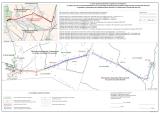 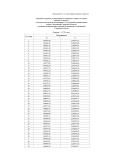 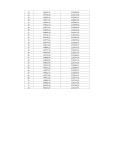 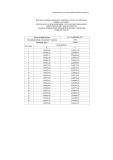 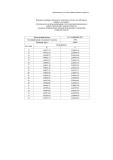 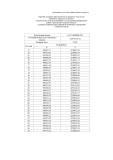 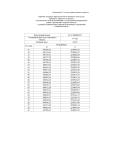 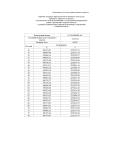 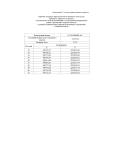 Администрациясельского поселения Верхняя Орлянка муниципального района Сергиевский Самарской области ПОСТАНОВЛЕНИЕот 19.10.2021                                                                                                                                                                                                                 №39О внесении изменений в Приложение к постановлению администрации сельского поселения Верхняя Орлянка муниципального района Сергиевский №53 от 29.12.2018г. «Об утверждении муниципальной программы «Благоустройство территории сельского поселения Верхняя Орлянка муниципального района Сергиевский» на 2019-2021гг.»В соответствии с Федеральным законом от 06.10.2003 №131-ФЗ «Об общих принципах организации местного самоуправления в Российской Федерации» и Уставом сельского поселения Верхняя Орлянка, в целях уточнения объемов финансирования проводимых программных мероприятий, Администрация сельского поселения Верхняя Орлянка муниципального района Сергиевский  ПОСТАНОВЛЯЕТ:1.Внести изменения в Приложение к постановлению Администрации сельского поселения Верхняя Орлянка муниципального района Сергиевский №53 от 29.12.2018г. «Об утверждении муниципальной программы «Благоустройство территории сельского поселения Верхняя Орлянка муниципального района Сергиевский» на 2019-2021гг.» (далее - Программа) следующего содержания:1.1.В Паспорте Программы позицию «Объемы и источники  финансирования Программы» изложить в следующей редакции: Планируемый общий объем финансирования Программы составит:  3009,37759 тыс. рублей (прогноз), в том числе:-средств местного бюджета – 2744,37759 тыс. рублей:2019 год 698,99656 тыс. рублей;2020 год 1184,59353 тыс. рублей;2021 год 860,78750 тыс. рублей.- средств областного бюджета – 265,00000 тыс. рублей:2019 год 265,00000 тыс.рублей.    2020 год 0,00 тыс.рублей;2021 год 0,00 тыс.рублей.      1.2.Раздел Программы «Перечень программных мероприятий, предусмотренных для реализации целей и решения задач муниципальной программы» изложить в следующей редакции:1.3.В разделе программы «Обоснование ресурсного обеспечения Программы» абзац 2 изложить в следующей редакции: Общий объем финансирования на реализацию Программы составляет 3009,37759 тыс. рублей, в том числе по годам:2019 год – 963,99656 тыс. рублей;2020 год – 1184,59353 тыс. рублей;2021 год – 860,78750 тыс. рублей.2.Опубликовать настоящее Постановление в газете «Сергиевский вестник».3. Настоящее Постановление вступает в силу со дня его официального опубликования.	Глава сельского поселения Верхняя Орлянка муниципального района Сергиевский                                         Р.Р. ИсмагиловАдминистрациясельского поселения Верхняя Орлянка муниципального района Сергиевский Самарской области ПОСТАНОВЛЕНИЕот 19.10.2021                                                                                                                                                                                                                 №40Об утверждении муниципальной программы «Развитие физической культуры и спорта на территории сельского поселения Верхняя Орлянка муниципального района Сергиевский» на 2021-2023гг.В соответствии с Бюджетным кодексом Российской Федерации, Федеральным законом Российской Федерации от 06 октября 2003 года №131-ФЗ «Об общих принципах организации местного самоуправления в Российской Федерации», Уставом сельского поселения Верхняя Орлянка муниципального района Сергиевский Самарской области, в целях развития физической культуры и спорта, Администрация сельского поселения Верхняя Орлянка муниципального района СергиевскийПОСТАНОВЛЯЕТ:1.Утвердить муниципальную программу «Развитие физической культуры и спорта на территории сельского поселения Верхняя Орлянка муниципального района Сергиевский» на 2021-2023гг. (Приложение №1 к настоящему Постановлению).2.Установить, что расходные обязательства, возникающие в результате принятия настоящего Постановления, исполняются за счет средств местного бюджета в пределах общего объема бюджетных ассигнований, предусматриваемого на соответствующий финансовый год.3.Опубликовать настоящее Постановление в газете «Сергиевский вестник».4. Настоящее постановление вступает в силу с даты его опубликования.Глава сельского поселения Верхняя Орлянка муниципального района Сергиевский                                      Исмагилов Р.Р.                                                                                                      ПРИЛОЖЕНИЕк постановлению администрации сельского поселения Верхняя Орлянка муниципального района Сергиевский                                                                                                                 № 40 от 19.10.2021г. ПАСПОРТ МУНИЦИПАЛЬНОЙ ПРОГРАММЫ«Развитие физической культуры и спорта на территории сельского поселения Верхняя Орлянка муниципального района Сергиевский» на 2021-2023гг.1. Содержание проблемы и обоснование необходимости её решения программным методом.Развитие физической культуры и спорта является одним  из приоритетных направлений социально-экономической политики сельского поселения Верхняя Орлянка муниципального района Сергиевский. Развитие массового спорта является составной частью курса на здоровый образ жизни. Существенным фактором, определяющим здоровье населения, является поддержание оптимальной физической активности в течение всей жизни каждого жителя сельского поселения Верхняя Орлянка муниципального района Сергиевский. Привлечение населения сельского поселения к занятиям физической культурой, состояние здоровья населения, успехи на соревнованиях районного, областного, уровней являются бесспорным доказательством продвижения спортивного имиджа поселения.Можно выделить следующие основные преимущества программно - целевого метода:Комплексный подход к решению проблемы; Распределение полномочий и ответственности: инструктора сельских поселений работают в области организации физкультурно-массовых мероприятий совместно (в непосредственном подчинении администрации поселений) с главами поселений;Эффективное планирование и мониторинг результатов реализации Программы.Основные программные мероприятия, связанные с развитием массового спорта включают: -мероприятия, направленные на дальнейшее развитие детско-юношеского спорта как основы приобщения граждан к систематическим занятиям и развития спорта;-развитие физической культуры и спорта по месту жительства;-укрепление и развитие материально-технической базы физической культуры и спорта в соответствии с социальными нормами и стандартами;-формирование систем мониторинга уровня подготовленности и физического состояния различных категорий населения. Одним из основных показателей успешной реализации программы является число систематически занимающихся физической культурой и спортом. Этот показатель растет из года в год.Одним из приоритетов образования является сохранение и укрепление здоровья учащихся. Для этого в образовательных учреждениях района проводится комплекс мероприятий, направленных на достижение этих целей.Физическое развитие  проводится как в урочное время, так и во внеурочное.Существует ряд проблем, которые необходимо решать в ближайшее время.Недостаток двигательной активности провоцирует у детей болезни сердечно-сосудистой, опорно-двигательной и костно-мышечной систем.Остро стоят проблемы курения, алкоголизма среди молодёжи, растут масштабы правонарушений, социального неблагополучия, в связи с этим необходима постоянная плодотворная работа по формированию здорового образа жизни, новых ценностных ориентиров, совершенствованию физического воспитания, направленного на укрепление здоровья, повышение спортивной результативности.Существует необходимость совершенствования комплексной системы развития спорта в сельском поселении, в которой предусматриваются следующие конкретные мероприятия:- определение источников финансирования всех направлений развития физической культуры и спорта;- разработка нормативной базы;- в приоритетном порядке решение проблемы обеспечения спортивным инвентарем и   оборудованием общеобразовательных школ,  детских   садов,   спортивных площадок.2. Основные цели и задачи Программы.Программа учитывает, прежде всего, реальные возможности системы местного самоуправления, финансовые и другие ресурсы, существующую структуру управления на территории сельского поселения Верхняя Орлянка.По своей направленности Программа нацелена на формирование у всех социальных и возрастных групп осознанного, мотивированного отношения к улучшению и сохранению своего здоровья средствами и методами физической культуры и спорта. При этом основной акцент в Программе сделан на физкультурно-оздоровительную работу и развитие массового спорта.Целью Программы является создание условий для укрепления здоровья населения, развитие инфраструктуры спорта и приобщение различных слоев населения поселения к регулярным занятиям физической культурой и спортом.Основными задачами программы является:обеспечение слаженной, скоординированной работы органов местного самоуправления, общественных учреждений;повышение уровня здоровья населения, эффективное использование средств бюджета для снижения заболеваний и повышения работоспособности населения;создание условий для содержательного разумного досуга, отказа от вредных привычек, профилактики правонарушений;формирование команд поселения по игровым видам спорта;укрепление материально технической базы объектов физической культуры и спорта.Сельское поселения Верхняя Орлянка муниципального района Сергиевский для эффективного исполнения программных мероприятий выполняет следующие функции:- реализует муниципальную программу в сфере физической культуры и спорта, оздоровление детей и молодежи;- проводит и участвует в спортивных, физкультурно-оздоровительных, спортивно-массовых мероприятиях, чемпионатах, турнирах и первенствах сельского поселения Верхняя Орлянка, а так же в мероприятиях проходящие на территории района3. Индикаторы оценки результативности Программы.4.Сроки и этапы реализации Программы.Реализация программы рассчитана на 2021-2023 гг. и включает в себя:- инвентаризацию спортивных объектов сельского поселения;- начало разработки соответствующих современным требованиям методик занятий физической культурой и спортом среди молодёжи;- организацию пропаганды физической культуры и спорта через информирование обучающихся общеобразовательных учреждений об имеющихся спортивных секциях;- формирование информационной системы и базы данных  физической культуры и спорта;-привлечение населения к участию в массовых спортивных мероприятиях;-осуществление мероприятий по организации  пропаганды физической культуры и спорта.5.Перечень программных мероприятийДля реализации Программы необходимо проведение мероприятий, указанных в таблице 1:Таблица 16. Финансовое обеспечение Программы.Объем финансирования, необходимый для реализации мероприятий Программы составит 300,00000 тыс. рублей, в том числе:2021 год – 300,00 тыс. рублей2022 год – 0,00 тыс. рублей 2023 год – 0,00 тыс. рублей. 7. Механизм  реализации  Программы и контрольПрограмма реализуется путём проведения мероприятий в соответствии с основными направлениями.Заказчик, или уполномоченное заказчиком лицо, координирует взаимодействие исполнителей, ежегодно уточняет показатели и механизм реализации Программы, определяет первоочерёдность выполнения мероприятий с учётом приоритетности направлений и наличия средств на развитие физической культуры и спорта, готовит предложения по корректировке, приостановлению действия или отмене нормативных правовых актов, в соответствии с которыми реализуется программа.Контроль за реализацией мероприятий и целевым использованием бюджетных средств осуществляет Администрация сельского поселения Верхняя Орлянка  муниципального района Сергиевский и  Контрольно-ревизионное управление муниципального района Сергиевский.Администрациясельского поселения Воротнее муниципального района Сергиевский Самарской области ПОСТАНОВЛЕНИЕот 19.10.2021                                                                                                                                                                                                                 №47О внесении изменений в Приложение к постановлению администрации сельского поселения Воротнее муниципального района Сергиевский №46 от 29.12.2018г. «Об утверждении муниципальной программы «Совершенствование муниципального управления  сельского поселения Воротнее муниципального района Сергиевский» на 2019-2021гг.В соответствии с Федеральным законом от 06.10.2003 №131-ФЗ «Об общих принципах организации местного самоуправления в Российской Федерации» и Уставом сельского поселения Воротнее, в целях уточнения объемов финансирования проводимых программных мероприятий, Администрация сельского поселения Воротнее муниципального района Сергиевский  ПОСТАНОВЛЯЕТ:1.Внести изменения в Приложение к постановлению администрации сельского поселения Воротнее муниципального района Сергиевский №46 от 29.12.2018г. «Об утверждении муниципальной программы «Совершенствование муниципального управления  сельского поселения Воротнее муниципального района Сергиевский» на 2019-2021гг. (далее - Программа) следующего содержания:1.1.В Паспорте Программы позицию «Объемы и источники финансирования Программы» изложить в следующей редакции:Общий объем финансирования Программы составляет 10001,98240 тыс. руб.,  в том числе: - средства местного бюджета – 7303,50835 тыс. рублей:2019 год – 2214,82710 тыс. руб.;2020 год –2859,34941 тыс. руб.;2021 год – 2229,33184 тыс. руб.- средства федерального бюджета –270,92000 тыс. рублей:2019 год –82,30000 тыс.руб.;2020 год – 93,85000 тыс. руб.;2021 год – 94,77000 тыс. руб.- средства областного бюджета – 2427,55405 тыс. рублей:2019 год – 1061,53420 тыс. руб.;2020 год – 1366,01985 тыс. руб.;2021 год – 0,00 тыс. руб.1.2.Раздел Программы  4 «Ресурсное обеспечение реализации Программы» изложить в следующей редакции:2.Опубликовать настоящее Постановление в газете «Сергиевский вестник».3.Настоящее Постановление вступает в силу со дня его официального опубликования.	Глава сельского поселения Воротнее муниципального района Сергиевский                                     С.А.НикитинАдминистрациясельского поселения Воротнее муниципального района Сергиевский Самарской области ПОСТАНОВЛЕНИЕот 19.10.2021                                                                                                                                                                                                                 №48О внесении изменений в Приложение к постановлению администрации сельского поселения Воротнее муниципального района Сергиевский №41 от 29.12.2018г. «Об утверждении муниципальной программы «Благоустройство территории сельского поселения Воротнее муниципального района Сергиевский» на 2019-2021гг.»В соответствии с Федеральным законом от 06.10.2003 №131-ФЗ «Об общих принципах организации местного самоуправления в Российской Федерации» и Уставом сельского поселения Воротнее, в целях уточнения объемов финансирования проводимых программных мероприятий, Администрация сельского поселения Воротнее муниципального района Сергиевский  ПОСТАНОВЛЯЕТ:1. Внести изменения в Приложение к постановлению Администрации сельского поселения Воротнее муниципального района Сергиевский №41 от 29.12.2018г. «Об утверждении муниципальной программы «Благоустройство территории сельского поселения Воротнее муниципального района Сергиевский» на 2019-2021гг.» (далее - Программа) следующего содержания:1.1. В Паспорте Программы позицию «Объем и источники финансирования Программы» изложить в следующей редакции: Планируемый общий объем финансирования Программы составит:  4674,46553 тыс. рублей (прогноз), в том числе:-средств местного бюджета – 3629,70945 тыс. рублей:2019 год 801,56844 тыс. рублей;2020 год 1280,03038 тыс. рублей;2021 год 1548,11063 тыс. рублей.- средств областного бюджета – 421,00000 тыс. рублей:2019 год 421,00000 тыс. рублей; 2020 год 0,00 тыс. рублей;2021 год 0,00 тыс. рублей.- внебюджетные средства – 623,75608 тыс. рублей:2019 год 300,00000 тыс. рублей;2020 год 300,00000 тыс. рублей;2021 год 23,75608 тыс. рублей.1.2.Раздел Программы «Перечень программных мероприятий, предусмотренных для реализации целей и решения задач муниципальной программы» изложить в следующей редакции: 1.3.В разделе программы «Обоснование ресурсного обеспечения Программы» абзац 2 изложить в следующей редакции: Общий объем финансирования на реализацию Программы составляет 4674,46553 тыс. рублей, в том числе по годам:2019 год  1522,56844 тыс. рублей;2020 год 1580,03038 тыс. рублей;2021 год  1571,86671 тыс. рублей.2.Опубликовать настоящее Постановление в газете «Сергиевский вестник».3.Настоящее Постановление вступает в силу со дня его официального опубликования.	Глава сельского поселения Воротнее муниципального района Сергиевский                                        С.А.НикитинАдминистрациясельского поселения Воротнее муниципального района Сергиевский Самарской области ПОСТАНОВЛЕНИЕот 19.10.2021                                                                                                                                                                                                                 №49О внесении изменений в Приложение к постановлению администрации сельского поселения Воротнее муниципального района Сергиевский  №44 от 29.12.2018г. «Об утверждении муниципальной программы «Реконструкция, ремонт и укрепление материально-технической базы учреждений сельского поселения Воротнее муниципального района Сергиевский» на 2019-2021гг.В соответствии с Федеральным законом от 06.10.2003 № 131-ФЗ «Об общих принципах организации местного самоуправления в Российской Федерации» и Уставом сельского поселения Воротнее, в целях уточнения объемов финансирования проводимых программных мероприятий, Администрация сельского поселения Воротнее муниципального района Сергиевский  ПОСТАНОВЛЯЕТ:1. Внести изменения в Приложение к постановлению Администрации сельского поселения Воротнее муниципального района Сергиевский №44 от 29.12.2018г. «Об утверждении муниципальной программы «Реконструкция, ремонт и укрепление материально-технической базы учреждений сельского поселения Воротнее муниципального района Сергиевский» на 2019-2021гг. (далее - Программа) следующего содержания:1.1. В Паспорте Программы позицию «Объемы и источники финансирования программных мероприятий» изложить в следующей редакции: Объем финансирования, необходимый для реализации  мероприятий  Программы составит 602,21415 тыс. рублей, в том числе по годам:2019 год – 411,01379 тыс. руб.,2020 год – 97,90018 тыс. руб.,2021 год – 93,30018 тыс. руб., из них:- за счет средств местного бюджета – 546,94615 тыс. рублей:2019 год – 355,74579 тыс. руб.,2020 год – 97,90018 тыс. руб.,2021 год – 93,30018 тыс. руб.- за счет средств областного бюджета – 55,26800 тыс. рублей:2019 год – 55,26800 тыс. руб.,2020 год – 0,00 тыс. руб.,2021 год – 0,00 тыс. руб.1.2. Раздел Программы 4 «Перечень программных мероприятий» изложить в следующей редакции:1.3. В разделе программы 5 «Обоснование ресурсного обеспечения Программы» изложить в следующей редакции:  Объем   финансирования, необходимый для реализации  мероприятий  Программы  составит  602,21415 тыс. рублей, в том числе по годам:- на 2019 год – 411,01379 тыс. рублей;- на 2020 год – 97,90018 тыс. рублей;- на 2021 год – 93,30018 тыс. рублей2. Опубликовать настоящее Постановление в газете «Сергиевский вестник».3. Настоящее Постановление вступает в силу со дня его официального опубликования.	Глава сельского поселения Воротнеемуниципального района Сергиевский                                              С.А.Никитин Администрациясельского поселения Воротнее муниципального района Сергиевский Самарской области ПОСТАНОВЛЕНИЕот 19.10.2021                                                                                                                                                                                                                 №50О внесении изменений в Приложение к постановлению администрации сельского поселения Воротнее муниципального района Сергиевский №25 от 08.07.2019г. «Об утверждении муниципальной программы «Развитие физической культуры и спорта на территории сельского поселения Воротнее муниципального района Сергиевский» на 2019-2021гг.В соответствии с Бюджетным кодексом Российской Федерации, Федеральным законом Российской Федерации от 06.10.2003 № 131-ФЗ «Об общих принципах организации местного самоуправления в Российской Федерации» и Уставом сельского поселения Воротнее муниципального района Сергиевский Самарской области, в целях уточнения объемов финансирования проводимых программных мероприятий, Администрация сельского поселения Воротнее муниципального района Сергиевский  ПОСТАНОВЛЯЕТ:1. Внести изменения в Приложение к постановлению администрации сельского поселения Воротнее муниципального района Сергиевский №25 от 08.07.2019г. «Об утверждении муниципальной программы «Развитие физической культуры и спорта на территории сельского поселения Воротнее муниципального района Сергиевский» на 2019-2021гг. (Далее - Программа) следующего содержания:1.1. В паспорте Программы позицию «Объем финансирования» изложить в следующей редакции:1.2. В разделе 5 Программы позицию «Перечень программных мероприятий» изложить в следующей редакции:1.3. В разделе 6 Программы позицию «Финансовое обеспечение Программы» изложить в следующей редакции:Объем и источники финансирования мероприятий Программы:Средства местного бюджета -  4376,43926 тыс. рублей:2019 год – 3300,00000 тыс. рублей;2020 год – 63,68700 тыс. рублей;2021 год – 1012,75226 тыс. рублей.2. Опубликовать настоящее Постановление в газете «Сергиевский вестник».3. Настоящее Постановление вступает в силу со дня его официального опубликования.	Глава сельского поселения Воротнеемуниципального района Сергиевский                                  С.А.НикитинАдминистрациясельского поселения Елшанка муниципального района Сергиевский Самарской области ПОСТАНОВЛЕНИЕот 19.10.2021                                                                                                                                                                                                                 №51О внесении изменений в Приложение к постановлению администрации сельского поселения Елшанка муниципального района Сергиевский №51 от 29.12.2018г. «Об утверждении муниципальной программы «Совершенствование муниципального управления  сельского поселения Елшанка муниципального района Сергиевский» на 2019-2021гг.В соответствии с Федеральным законом от 06.10.2003 №131-ФЗ «Об общих принципах организации местного самоуправления в Российской Федерации» и Уставом сельского поселения Елшанка, в целях уточнения объемов финансирования проводимых программных мероприятий, Администрация сельского поселения Елшанка муниципального района Сергиевский  ПОСТАНОВЛЯЕТ:1. Внести изменения в Приложение к постановлению Администрации сельского поселения Елшанка муниципального района Сергиевский №51 от 29.12.2018г. «Об утверждении муниципальной программы «Совершенствование муниципального управления  сельского поселения Елшанка муниципального района Сергиевский» на 2019-2021гг. (далее - Программа) следующего содержания:1.1. В Паспорте Программы позицию «Объемы и источники финансирования Программы» изложить в следующей редакции: Общий объем финансирования Программы составляет 13711,03763  тыс. руб.,  в том числе:- за счет средств местного бюджета – 9942,44360 тыс. рублей:2019 год – 2755,01805 тыс. руб.;2020 год –3943,14805 тыс. руб.;2021 год – 3244,27750 тыс. руб.- за счет средств федерального бюджета – 270,92000 тыс. руб.:2019год – 82,30000 тыс. руб.;2020 год- 93,85000 тыс. руб.;2021 год- 94,77000 тыс. руб.- за счет средств областного бюджета – 3368,69425 тыс. рублей:2019 год – 1555,62950 тыс. руб.,2020 год – 1813,06475 тыс. руб.,2021 год – 0,00 тыс. руб.- за счет внебюджетных средств – 128,97978 тыс. рублей:2019 год – 42,17018 тыс. руб., 2020 год – 29,61721 тыс. руб., 2021 год – 57,19239 тыс. руб.1.2.Раздел Программы 4 «Ресурсное обеспечение реализации Программы» изложить в следующей редакции:2. Опубликовать настоящее Постановление в газете «Сергиевский вестник».3. Настоящее Постановление вступает в силу со дня его официального опубликования.Глава сельского поселения Елшанка муниципального района Сергиевский                                           С.В. Прокаев Администрациясельского поселения Елшанка муниципального района Сергиевский Самарской области ПОСТАНОВЛЕНИЕот 19.10.2021                                                                                                                                                                                                                 №52О внесении изменений в Приложение к постановлению администрации сельского поселения Елшанка муниципального района Сергиевский №54 от 29.12.2018г. «Об утверждении муниципальной программы «Благоустройство территории сельского поселения Елшанка муниципального района Сергиевский» на 2019-2021гг.»В соответствии с Федеральным законом от 06.10.2003 № 131-ФЗ «Об общих принципах организации местного самоуправления в Российской Федерации» и Уставом сельского поселения Елшанка, в целях уточнения объемов финансирования проводимых программных мероприятий, Администрация сельского поселения Елшанка муниципального района Сергиевский  ПОСТАНОВЛЯЕТ:1. Внести изменения в Приложение к постановлению Администрации сельского поселения Елшанка муниципального района Сергиевский №54 от 29.12.2018г.«Об утверждении муниципальной программы «Благоустройство территории сельского поселения Елшанка муниципального района Сергиевский» на 2019-2021гг.» (далее - Программа) следующего содержания:1.1.В Паспорте Программы позицию «Объемы и источники финансирования Программы» изложить в следующей редакции: Планируемый общий объем финансирования Программы составит:  6272,40557 тыс. рублей (прогноз), в том числе:-средств местного бюджета – 5364,70557 тыс. рублей:2019 год 1092,82206 тыс. рублей;	2020 год 2142,98288 тыс. рублей;2021 год 2128,90063 тыс. рублей.- средств областного бюджета – 907,70000 тыс. рублей:2019 год 907,70000 тыс. рублей.2020 год 0,00 тыс. рублей;2021 год 0,00 тыс. рублей.1.2.Раздел Программы «Перечень программных мероприятий» изложить в следующей редакции: 1.3.В разделе программы «Обоснование ресурсного обеспечения Программы» абзац 2 изложить в следующей редакции: Общий объем финансирования на реализацию Программы составляет 6272,40557 тыс. рублей, в том числе по годам:2019год – 2000,52206 тыс. рублей;2020 год – 2142,98288 тыс. рублей;2021 год – 2128,90063 тыс. рублей.2.Опубликовать настоящее Постановление в газете «Сергиевский вестник».3.Настоящее Постановление вступает в силу со дня его официального опубликования.	Глава сельского поселения Елшанка муниципального района Сергиевский                                        С.В. ПрокаевАдминистрациясельского поселения Елшанка муниципального района Сергиевский Самарской области ПОСТАНОВЛЕНИЕот 19.10.2021                                                                                                                                                                                                                 №53О внесении изменений в Приложение к постановлению администрации сельского поселения Елшанка  муниципального района Сергиевский №50 от 29.12.2018г. «Об утверждении муниципальной программы «Защита населения и территории от чрезвычайных ситуаций природного и техногенного характера, обеспечение пожарной безопасности и создание условий для деятельности народной дружины на территории сельского поселения Елшанка муниципального района Сергиевский» на 2019-2021гг.В соответствии с Федеральным законом от 06.10.2003 № 131-ФЗ «Об общих принципах организации местного самоуправления в Российской Федерации» и Уставом сельского поселения Елшанка, в целях уточнения объемов финансирования проводимых программных мероприятий, Администрация сельского поселения Елшанка муниципального района Сергиевский  ПОСТАНОВЛЯЕТ:1.Внести изменения в Приложение к постановлению Администрации сельского поселения Елшанка муниципального района Сергиевский №50 от 29.12.2018г. «Об утверждении муниципальной программы «Защита населения и территории от чрезвычайных ситуаций природного и техногенного характера, обеспечение пожарной безопасности и создание условий для деятельности народной дружины на территории сельского поселения Елшанка муниципального района Сергиевский» на 2019-2021гг. (далее - Программа) следующего содержания:1.1. В Паспорте Программы позицию «Объем и источники финансирования Программы» изложить в следующей редакции: Прогнозируемые общие затраты на реализацию мероприятий программы составляют 2019,87674 тыс. рублей, в том числе по годам:2019 год – 615,73176 тыс. рублей, 2020 год – 550,97498 тыс. рублей,2021 год – 853,17000 тыс. рублей.- за счет средств местного бюджета 1950,00674 тыс. рублей:2019 год – 545,86176 тыс. руб.;2020 год – 550,97498 тыс. руб.;2021 год – 853,17000 тыс. руб.- за счет средств областного бюджета – 69,87000 тыс. рублей:2019 год – 69,87000 тыс. руб.;2020 год – 0,00 тыс. руб.;2021 год – 0,00 тыс. руб.1.2. Раздел 4 Программы «Срок реализации Программы и источники финансирования» абзац 3 изложить в следующей редакции:Общий объем финансирования на реализацию Программы составляет 2019,87674 тыс. рублей, в том числе по годам:- на 2019 год – 615,73176 тыс. рублей;- на 2020 год – 550,97498 тыс. рублей;- на 2021 год – 853,17000 тыс. рублей1.3. Раздел 5 Программы «Перечень программных мероприятий» изложить в следующей редакции:2.Опубликовать настоящее Постановление в газете «Сергиевский вестник».3.Настоящее Постановление вступает в силу со дня его официального опубликования.Глава сельского поселения  Елшанкамуниципального района Сергиевский                                          С.В. ПрокаевАдминистрациясельского поселения Захаркиномуниципального района Сергиевский Самарской области ПОСТАНОВЛЕНИЕот 19.10.2021                                                                                                                                                                                                                 №47О внесении изменений в Приложение к постановлению администрации сельского поселения Захаркино муниципального района Сергиевский №58 от 29.12.2018г. «Об утверждении муниципальной программы «Совершенствование муниципального управления  сельского поселения Захаркино муниципального района Сергиевский» на 2019-2021гг.В соответствии с Федеральным законом от 06.10.2003 № 131-ФЗ «Об общих принципах организации местного самоуправления в Российской Федерации» и Уставом сельского поселения Захаркино, в целях уточнения объемов финансирования проводимых программных мероприятий, Администрация сельского поселения Захаркино муниципального района Сергиевский  ПОСТАНОВЛЯЕТ:1.Внести изменения в Приложение к постановлению Администрации сельского поселения Захаркино муниципального района Сергиевский №58 от 29.12.2018г. «Об утверждении муниципальной программы «Совершенствование муниципального управления  сельского поселения Захаркино муниципального района Сергиевский» на 2019-2021гг.(далее - Программа) следующего содержания:1.1.В Паспорте Программы позицию «Объемы и источники финансирования Программы» изложить в следующей редакции:Общий объем финансирования Программы составляет 10375,05654 тыс. руб.,  в том числе:- за счет средств местного бюджета – 7764,79818 тыс. рублей:2019 год – 2307,44667 тыс. руб.;2020 год –2941,33027 тыс. руб.;2021 год – 2516,02124 тыс. руб.- за счет средств областного бюджета – 2314,00703 тыс. рублей:2019 год – 1032,18215 тыс. руб.,2020 год – 1281,82488 тыс. руб.,2021 год – 0,00 тыс. руб.  - за счет внебюджетных средств– 25,33133 тыс. рублей:2019 год – 8,22437 тыс. руб.,2020 год – 8,42036 тыс. руб.,2021 год – 8,68660 тыс. руб.- за счет средств федерального бюджета –270,92000 тыс. рублей:2019 год –82,30000 тыс.руб.;2020 год – 93,85000 тыс. руб.;20218 год – 94,77000 тыс. руб.1.2.Раздел Программы  4 «Ресурсное обеспечение реализации Программы» изложить в следующей редакции:2.Опубликовать настоящее Постановление в газете «Сергиевский вестник».3.Настоящее Постановление вступает в силу со дня его официального опубликования.Глава сельского поселения Захаркино муниципального района Сергиевский                                          А.В. ВеденинАдминистрациясельского поселения Захаркиномуниципального района Сергиевский Самарской области ПОСТАНОВЛЕНИЕот 19.10.2021                                                                                                                                                                                                                 №48О внесении изменений в Приложение к постановлению администрации сельского поселения Захаркино муниципального района Сергиевский №53 от 29.12.2018г. «Об утверждении муниципальной программы «Благоустройство территории сельского поселения Захаркино муниципального района Сергиевский» на 2019-2021гг.»В соответствии с Федеральным законом от 06.10.2003 № 131-ФЗ «Об общих принципах организации местного самоуправления в Российской Федерации» и Уставом сельского поселения Захаркино, в целях уточнения объемов финансирования проводимых программных мероприятий, Администрация сельского поселения Захаркино муниципального района Сергиевский  ПОСТАНОВЛЯЕТ:1.Внести изменения в Приложение к постановлению Администрации сельского поселения Захаркино муниципального района Сергиевский №53 от 29.12.2018г. «Об утверждении муниципальной программы «Благоустройство территории сельского поселения Захаркино муниципального района Сергиевский» на 2019-2021гг.» (далее - Программа) следующего содержания:1.1.В Паспорте Программы позицию «Объемы и источники финансирования Программы» изложить в следующей редакции: Планируемый общий объем финансирования Программы составит:  3861,69520 тыс. рублей, в том числе:-средств местного бюджета – 3634,69520 тыс. рублей:2019 год 956,08134 тыс. рублей;2020 год 1353,61062 тыс. рублей;2021 год 1325,00324 тыс. рублей.- средств областного бюджета – 187,00000 тыс. рублей:2019 год 187,00000 тыс. рублей. 2020 год 0,00 тыс. рублей;2021 год 0,00 тыс. рублей. - внебюджетных средств – 40,00000 тыс. рублей:2019 год 0,00 тыс. рублей;2020 год 40,00000 тыс. рублей;2021 год 0,00 тыс. рублей.   1.2. Раздел программы «Перечень программных мероприятий, предусмотренных для реализации целей и решения задач муниципальной программы» изложить в следующей редакции:1.3. В разделе Программы «Обоснование ресурсного обеспечения Программы» абзац 2 изложить в следующей редакции: Общий объем финансирования на реализацию Программы составляет 3861,69520 тыс. рублей, в том числе по годам:2019 год – 1143,08134 тыс. рублей;2020 год – 1393,61062 тыс. рублей;2021 год – 1325,00324 тыс. рублей.2.Опубликовать настоящее Постановление в газете «Сергиевский вестник».3.Настоящее Постановление вступает в силу со дня его официального опубликования.	Глава сельского поселения Захаркино муниципального района Сергиевский                                   А.В. ВеденинАдминистрациясельского поселения Калиновкамуниципального района Сергиевский Самарской области ПОСТАНОВЛЕНИЕот 19.10.2021                                                                                                                                                                                                                 №43О внесении изменений в Приложение к постановлению администрации сельского поселения Калиновка муниципального района Сергиевский №55 от 29.12.2018г. «Об утверждении муниципальной программы «Развитие физической культуры и спорта на территории сельского поселения Калиновка муниципального района Сергиевский» на 2019-2021гг.В соответствии с Федеральным законом от 06.10.2003 № 131-ФЗ «Об общих принципах организации местного самоуправления в Российской Федерации» и Уставом сельского поселения Калиновка, в целях уточнения объемов финансирования проводимых программных мероприятий, Администрация сельского поселения Калиновка муниципального района Сергиевский  ПОСТАНОВЛЯЕТ:1. Внести изменения в Приложение к постановлению администрации сельского поселения Калиновка муниципального района Сергиевский №55  от 29.12.2018г. «Об утверждении муниципальной программы «Развитие физической культуры и спорта на территории сельского поселения Калиновка муниципального района Сергиевский» на 2019-2021гг. (Далее - Программа) следующего содержания:1.1. В паспорте Программы позицию «Объем финансирования» изложить в следующей редакции:        1.2.В разделе 5 Программы позицию «Перечень программных мероприятий» изложить в следующей редакции:1.3.В разделе 6 Программы позицию «Финансовое обеспечение Программы» изложить в следующей редакции:Объем и источники финансирования мероприятий Программы:Средства местного бюджета -  7296,95151 тыс. рублей, в том числе:2019 год – 500,00000 тыс. рублей;2020 год – 1426,85771 тыс. рублей;2021 год – 5370,09380 тыс. рублей.2.Опубликовать настоящее Постановление в газете «Сергиевский вестник».3. Настоящее Постановление вступает в силу со дня его официального опубликования.	Глава сельского поселения Калиновка муниципального района Сергиевский                                 С.В. Беспалов Администрациясельского поселения Кармало-Аделяковомуниципального района Сергиевский Самарской области ПОСТАНОВЛЕНИЕот 19.10.2021                                                                                                                                                                                                                 №47О внесении изменений в Приложение к постановлению администрации сельского поселения Кармало-Аделяково муниципального района Сергиевский №46 от 29.12.2018г. «Об утверждении муниципальной программы «Благоустройство территории сельского поселения Кармало-Аделяково муниципального района Сергиевский» на 2019-2021гг.»В соответствии с Федеральным законом от 06.10.2003 № 131-ФЗ «Об общих принципах организации местного самоуправления в Российской Федерации» и Уставом сельского поселения Кармало-Аделяково, в целях уточнения объемов финансирования проводимых программных мероприятий, Администрация сельского поселения Кармало-Аделяково муниципального района Сергиевский  ПОСТАНОВЛЯЕТ:1.Внести изменения в Приложение к постановлению Администрации сельского поселения Кармало-Аделяково муниципального района Сергиевский №46 от 29.12.2018г. «Об утверждении муниципальной программы «Благоустройство территории сельского поселения Кармало-Аделяково муниципального района Сергиевский» на 2019-2021гг.» (далее - Программа) следующего содержания:1.1.В Паспорте Программы позицию «Объемы и источники финансирования Программы» изложить в следующей редакции: Планируемый общий объем финансирования Программы составит:  3573,65303 тыс. рублей, в том числе:-средств местного бюджета – 3328,65303 тыс. рублей:2019 год 745,02192 тыс. рублей;2020 год 1409,57818 тыс. рублей;2021 год 1174,05293 тыс. рублей.- средств областного бюджета – 245,00000 тыс. рублей:2019 год 245,00000 тыс. рублей.2020 год 0,00 тыс. рублей;2021 год 0,00 тыс. рублей.1.2. Раздел Программы «Перечень программных мероприятий, предусмотренных для реализации целей и решения задач муниципальной программы» изложить в следующей редакции:1.3.В разделе программы «Обоснование ресурсного обеспечения Программы» абзац 2 изложить в следующей редакции: Общий объем финансирования на реализацию Программы составляет 3573,65303 тыс. рублей, в том числе по годам:- на 2019 год – 990,02192 тыс. рублей;- на 2020 год – 1409,57818 тыс. рублей;- на 2021 год – 1174,05293 тыс. рублей.2.Опубликовать настоящее Постановление в газете «Сергиевский вестник».   3.Настоящее Постановление вступает в силу со дня его официального опубликования.	Глава сельского поселения Кармало-Аделяковомуниципального района Сергиевский                                            О.М. КарягинАдминистрациясельского поселения Красносельскоемуниципального района Сергиевский Самарской области ПОСТАНОВЛЕНИЕот 19.10.2021                                                                                                                                                                                                                 №48О внесении изменений в Приложение к постановлению администрации сельского поселения Красносельское муниципального района Сергиевский №55 от 29.12.2018г. «Об утверждении муниципальной программы «Благоустройство территории сельского поселения Красносельское муниципального района Сергиевский» на 2019-2021гг.»В соответствии с Федеральным законом от 06.10.2003 № 131-ФЗ «Об общих принципах организации местного самоуправления в Российской Федерации» и Уставом сельского поселения Красносельское, в целях уточнения объемов финансирования проводимых программных мероприятий, Администрация сельского поселения Красносельское муниципального района Сергиевский  ПОСТАНОВЛЯЕТ:1.Внести изменения в Приложение к постановлению Администрации сельского поселения Красносельское муниципального района Сергиевский №55 от 29.12.2018г. «Об утверждении муниципальной программы «Благоустройство территории сельского поселения Красносельское муниципального района Сергиевский» на 2019-2021гг.» (далее - Программа) следующего содержания:1.1.В Паспорте Программы позицию «Объемы и источники финансирования Программы» изложить в следующей редакции: Планируемый общий объем финансирования Программы составит:  3615,90645 тыс. рублей, в том числе:-средств местного бюджета – 3261,69670 тыс. рублей:2019 год 686,01639 тыс. рублей;2020 год 1088,22861 тыс. рублей;2021 год 1487,45170 тыс. рублей.- средств областного бюджета – 354,20975 тыс. рублей:2019 год 354,20975 тыс. рублей.      2020 год 0,00 тыс.рублей;2021 год 0,00 тыс.рублей.1.2.Раздел Программы «Перечень программных мероприятий, предусмотренных для реализации целей и решения задач муниципальной программы» изложить в следующей редакции:1.3.В разделе программы «Обоснование ресурсного обеспечения Программы» абзац 2 изложить в следующей редакции: Общий объем финансирования на реализацию Программы составляет 3615,90645 тыс. рублей, в том числе по годам:2019 год – 1040,22614 тыс. рублей;2020 год – 1088,22861 тыс. рублей;2021 год – 1487,45170 тыс. рублей.2.Опубликовать настоящее Постановление в газете «Сергиевский вестник».3.Настоящее Постановление вступает в силу со дня его официального опубликования.	Глава сельского поселения Красносельское муниципального района Сергиевский                                           Н.В. ВершковАдминистрациясельского поселения Кутузовскиймуниципального района Сергиевский Самарской области ПОСТАНОВЛЕНИЕот 19.10.2021                                                                                                                                                                                                                 №46О внесении изменений в Приложение к постановлению администрации сельского поселения Кутузовский муниципального района Сергиевский №46 от 29.12.2018г. «Об утверждении муниципальной программы «Благоустройство территории сельского поселения Кутузовский муниципального района Сергиевский» на 2019-2021гг.»В соответствии с Федеральным законом от 06.10.2003 № 131-ФЗ «Об общих принципах организации местного самоуправления в Российской Федерации» и Уставом сельского поселения Кутузовский, в целях уточнения объемов финансирования проводимых программных мероприятий, Администрация сельского поселения Кутузовский муниципального района Сергиевский  ПОСТАНОВЛЯЕТ:1.Внести изменения в Приложение к постановлению Администрации сельского поселения Кутузовский муниципального района Сергиевский № 46 от 29.12.2018г. «Об утверждении муниципальной программы «Благоустройство территории сельского поселения Кутузовский муниципального района Сергиевский» на 2019-2021гг.» (далее - Программа) следующего содержания:1.1.В Паспорте Программы позицию «Объемы и источники финансирования Программы» изложить в следующей редакции: Планируемый общий объем финансирования Программы составит:  5613,38478 тыс. рублей, в том числе:-средств местного бюджета – 5182,22098 тыс. рублей:2019 год 1267,68287 тыс. рублей;2020 год 1996,23865 тыс. рублей;2021 год 1918,29946 тыс. рублей.- средств областного бюджета – 320,00000 тыс. рублей:2019 год 320,00000 тыс. рублей.2020 год 0,00 тыс. рублей;2021 год 0,00 тыс. рублей.- внебюджетных средств – 111,16380 тыс. рублей:2019 год 70,00000 тыс. рублей;2020 год 41,16380 тыс. рублей;2021 год 0,00 тыс. рублей. 1.2.Раздел Программы «Перечень программных мероприятий, предусмотренных для реализации и решения задач муниципальной программы» изложить в следующей редакции:1.3.В разделе программы «Обоснование ресурсного обеспечения Программы» абзац 2 изложить в следующей редакции: Общий объем финансирования на реализацию Программы составляет 5613,38478 тыс. рублей, в том числе по годам:2019 год – 1657,68287 тыс. рублей;2020 год – 2037,40245 тыс. рублей;2021 год – 1918,22098 тыс. рублей.2. Опубликовать настоящее Постановление в газете «Сергиевский вестник».3. Настоящее Постановление вступает в силу со дня его официального опубликования.	Глава сельского поселения Кутузовский муниципального района Сергиевский                               А.В. СабельниковаАдминистрациясельского поселения Липовкамуниципального района Сергиевский Самарской области ПОСТАНОВЛЕНИЕот 19.10.2021                                                                                                                                                                                                                 №47О внесении изменений в Приложение к постановлению администрации сельского поселения Липовка муниципального района Сергиевский №60 от 29.12.2018г. «Об утверждении муниципальной программы «Благоустройство территории сельского поселения Липовка муниципального района Сергиевский» на 2019-2021гг.»В соответствии с Федеральным законом от 06.10.2003 № 131-ФЗ «Об общих принципах организации местного самоуправления в Российской Федерации» и Уставом сельского поселения Липовка, в целях уточнения объемов финансирования проводимых программных мероприятий, Администрация сельского поселения Липовка муниципального района Сергиевский  ПОСТАНОВЛЯЕТ:1.Внести изменения в Приложение к постановлению Администрации сельского поселения Липовка муниципального района Сергиевский №60 от 29.12.2018г.  «Об утверждении муниципальной программы «Благоустройство территории сельского поселения Липовка муниципального района Сергиевский» на 2019-2021гг.» (далее - Программа) следующего содержания:1.1.В Паспорте Программы позицию «Объемы и источники финансирования Программы» изложить в следующей редакции: Планируемый общий объем финансирования Программы составит:  3126,93550 тыс. рублей (прогноз), в том числе:-средств местного бюджета – 2276,79341 тыс. рублей:2019 год 590,72122 тыс. рублей;2020 год 945,32911 тыс. рублей;2021 год 740,74308 тыс. рублей.- средств областного бюджета – 457,04492 тыс. рублей:2019 год 295,79600 тыс. рублей.    2020 год 0,00 тыс. рублей.2021 год 161,24892 тыс. рублей.- внебюджетных средств – 393,09717 тыс. рублей:2019 год 93,37496 тыс. рублей,2020 год 119,75733 тыс. рублей,2021 год 179,96488 тыс. рублей.1.2.Раздел Программы «Перечень программных мероприятий, предусмотренных для реализации целей и решения задач муниципальной программы» изложить в следующей редакции:1.3.В разделе программы «Обоснование ресурсного обеспечения Программы» абзац 2 изложить в следующей редакции: Общий объем финансирования на реализацию Программы составляет 3126,93550 тыс. рублей, в том числе по годам:2019 год – 979,89218 тыс. рублей;2020 год – 1065,08644 тыс. рублей;2021 год – 1081,95688 тыс. рублей.2. Опубликовать настоящее Постановление в газете «Сергиевский вестник».3. Настоящее Постановление вступает в силу со дня его официального опубликования.	Глава сельского поселения Липовка муниципального района Сергиевский                                      С.И. Вершинин Администрациясельского поселения Липовкамуниципального района Сергиевский Самарской области ПОСТАНОВЛЕНИЕот 19.10.2021                                                                                                                                                                                                                 №48О внесении изменений в Приложение к постановлению администрации сельского поселения Липовка муниципального района Сергиевский №55 от 29.12.18г. «Об утверждении муниципальной программы «Развитие сферы культуры и молодежной политики на территории сельского поселения Липовка муниципального района Сергиевский» на 2019-2021гг.В соответствии с Федеральным законом от 06.10.2003 № 131-ФЗ «Об общих принципах организации местного самоуправления в Российской Федерации» и Уставом сельского поселения Липовка, в целях уточнения объемов финансирования проводимых программных мероприятий, Администрация сельского поселения Липовка муниципального района Сергиевский  ПОСТАНОВЛЯЕТ:1.Внести изменения в Приложение к постановлению Администрации сельского поселения Липовка муниципального района Сергиевский № 55 от 29.12.18г. «Об утверждении муниципальной программы «Развитие сферы культуры и молодежной политики на территории сельского поселения Липовка муниципального района Сергиевский» на 2019-2021гг. (далее - Программа) следующего содержания:1.1.В Паспорте Программы позицию «Объемы и источники финансирования Программы» изложить в следующей редакции:Общий объем финансирования программы в 2019-2021 годах:всего – 1269,31758 тыс. рублейв том числе:2019 год – 416,57154 тыс. рублей;2020 год – 432,46568 тыс. рублей;2021 год – 420,28036 тыс. рублей.1.2. Приложение №1 к Программе изложить в редакции согласно приложению №1 к настоящему Постановлению.2.Опубликовать настоящее Постановление в газете «Сергиевский вестник».3.Настоящее Постановление вступает в силу со дня его официального опубликования.Глава сельского поселения Липовка  муниципального района Сергиевский                                         С.И.Вершинин Приложение №1к Постановлению администрациисельского поселения Липовкамуниципального района Сергиевский №48 от 19 октября 2021г.Перечень мероприятий муниципальной программы «Развитие сферы культуры и молодежной политики на территории сельского поселения Липовка муниципального района Сергиевский» на 2019-2021 годыАдминистрациясельского поселения Липовкамуниципального района Сергиевский Самарской области ПОСТАНОВЛЕНИЕот 19.10.2021                                                                                                                                                                                                                 №49О внесении изменений в Приложение к постановлению администрации сельского поселения Липовка муниципального района Сергиевский № 16 от 26.04.2021г. «Об утверждении муниципальной программы «Развитие физической культуры и спорта на территории сельского поселения Липовка муниципального района Сергиевский» на 2021-2023гг.В соответствии с Федеральным законом от 06.10.2003 № 131-ФЗ «Об общих принципах организации местного самоуправления в Российской Федерации» и Уставом сельского поселения Липовка, в целях уточнения объемов финансирования проводимых программных мероприятий, Администрация сельского поселения Липовка муниципального района Сергиевский  ПОСТАНОВЛЯЕТ:1.Внести изменения в Приложение к постановлению администрации сельского поселения Липовка муниципального района Сергиевский №16 от 26.04.2021г. «Об утверждении муниципальной программы «Развитие физической культуры и спорта на территории сельского поселения Липовка муниципального района Сергиевский» на 2021-2023гг. (Далее - Программа) следующего содержания:1.1.В разделе 5 Программы позицию «Перечень программных мероприятий» изложить в следующей редакции:1.2.В разделе 6 Программы позицию «Финансовое обеспечение Программы» изложить в следующей редакции:Объем финансирования, необходимый для реализации мероприятий Программы составит 1940,000 тыс.рублей, в том числе:2021 год – 1940,000 тыс.рублей,2022 год – 0,00 тыс.рублей,2023 год – 0,00 тыс.рублей. 2.Опубликовать настоящее Постановление в газете «Сергиевский вестник».3. Настоящее Постановление вступает в силу со дня его официального опубликования.	Глава сельского поселения Липовка муниципального района Сергиевский                                  С.И. ВершининАдминистрациясельского поселения Светлодольскмуниципального района Сергиевский Самарской области ПОСТАНОВЛЕНИЕот 19.10.2021                                                                                                                                                                                                                 №57О внесении изменений в Приложение к постановлению администрации сельского поселения Светлодольск муниципального района Сергиевский №54 от 29.12.2018г. «Об утверждении муниципальной программы «Благоустройство территории сельского поселения Светлодольск муниципального района Сергиевский» на 2019-2021гг.»В соответствии с Федеральным законом от 06.10.2003 № 131-ФЗ «Об общих принципах организации местного самоуправления в Российской Федерации» и Уставом сельского поселения Светлодольск, в целях уточнения объемов финансирования проводимых программных мероприятий, Администрация сельского поселения Светлодольск муниципального района Сергиевский  ПОСТАНОВЛЯЕТ:1.Внести изменения в Приложение к постановлению Администрации сельского поселения Светлодольск муниципального района Сергиевский №54 от 29.12.2018г. «Об утверждении муниципальной программы «Благоустройство территории сельского поселения Светлодольск муниципального района Сергиевский» на 2019-2021гг.» (далее - Программа) следующего содержания:1.1.В Паспорте Программы позицию «Объемы и источники  финансирования Программы» изложить в следующей редакции:Планируемый общий объем финансирования Программы составит:  9323,27442 тыс. рублей, в том числе:-средств местного бюджета – 8913,31518 тыс. рублей:2019 год 2438,04741 тыс. рублей;2020 год 3068,22774 тыс. рублей;2021 год 3407,04003 тыс. рублей.- средств областного бюджета – 409,95924 тыс. рублей:2019 год 409,95924 тыс. рублей;2020 год 0,00 тыс. рублей;2021 год 0,00 тыс. рублей.1.2.Раздел Программы «Перечень программных мероприятий, предусмотренных для реализации целей и решения задач муниципальной программы» изложить в следующей редакции:1.3.В разделе программы «Обоснование ресурсного обеспечения Программы» абзац 2 изложить в следующей редакции:Общий объем финансирования на реализацию Программы составляет 9323,27442 тыс. рублей, в том числе по годам:2019 год – 2848,00665 тыс. рублей;2020 год – 3068,22774 тыс. рублей;2021 год – 3407,04003 тыс. рублей.2.Опубликовать настоящее Постановление в газете «Сергиевский вестник».3.Настоящее Постановление вступает в силу со дня его официального опубликования.И.о. Главы сельского поселения Светлодольскмуниципального района Сергиевский                                         А.В.ФедченковаАдминистрациясельского поселения Светлодольскмуниципального района Сергиевский Самарской области ПОСТАНОВЛЕНИЕот 19.10.2021                                                                                                                                                                                                                 №58О внесении изменений в Приложение к постановлению администрации сельского поселения Светлодольск муниципального района Сергиевский №55 от 29.12.2018г.  «Об утверждении муниципальной программы «Управление и распоряжение муниципальным имуществом сельского поселения Светлодольск муниципального района Сергиевский» на 2019-2021гг.»В соответствии с Федеральным законом от 06.10.2003 №131-ФЗ «Об общих принципах организации местного самоуправления в Российской Федерации», Федеральным законом от 21.12.2001 №178-ФЗ (ред. от 13.07.2015) «О приватизации государственного и муниципального имущества», Уставом сельского поселения Светлодольск, в целях уточнения объемов финансирования проводимых программных мероприятий, Администрация сельского поселения Светлодольск муниципального района СергиевскийПОСТАНОВЛЯЕТ:1. Внести изменения в Приложение к постановлению Администрации сельского поселения Светлодольск муниципального района Сергиевский №55 от 29.12.2018г. «Об утверждении муниципальной Программы «Управление и распоряжение муниципальным имуществом сельского поселения Светлодольск муниципального района Сергиевский» на 2019-2021гг.» (далее - Программа) следующего содержания:1.1. В Паспорте Программы позицию «Объемы, источники финансирования программы» изложить в следующей редакции:Общий объем финансирования Программы составляет 1355,68633 тыс. рублей, в том числе из местного бюджета –  1355,68633 тыс. рублей.2019г. – 681,29005 тыс. руб.2020г. – 350,46297 тыс. руб.2021г. – 323,93331 тыс. руб.      1.2. В разделе программы пункт 2 «Цели и задачи программы, сроки и этапы реализации программы» абзац 3 изложить в следующей редакции:Общий объем финансирования Программы составляет 1355,68633 тыс. рублей.1.3. Раздел Программы «Перечень программных мероприятий» изложить в следующей редакции:2.Опубликовать настоящее Постановление в газете «Сергиевский вестник».3.Настоящее Постановление вступает в силу со дня его официального опубликования.	И.о. Главы сельского поселения Светлодольск муниципального района Сергиевский                                    А.В.Федченкова Администрациясельского поселения Светлодольскмуниципального района Сергиевский Самарской области ПОСТАНОВЛЕНИЕот 19.10.2021                                                                                                                                                                                                                 №59О внесении изменений в Приложение к постановлению администрации сельского поселения Светлодольск муниципального района Сергиевский № 56 от 29.12.18г. «Об утверждении муниципальной программы «Развитие сферы культуры и молодежной политики на территории сельского поселения Светлодольск муниципального района Сергиевский» на 2019-2021гг.В соответствии с Федеральным законом от 06.10.2003 № 131-ФЗ «Об общих принципах организации местного самоуправления в Российской Федерации» и Уставом сельского поселения Светлодольск, в целях уточнения объемов финансирования проводимых программных мероприятий, Администрация сельского поселения Светлодольск муниципального района Сергиевский  ПОСТАНОВЛЯЕТ:1.Внести изменения в Приложение к постановлению Администрации сельского поселения Светлодольск муниципального района Сергиевский № 56 от 29.12.15г. «Об утверждении муниципальной программы «Развитие сферы культуры и молодежной политики на территории сельского поселения Светлодольск муниципального района Сергиевский» на 2019-2021гг. (далее - Программа) следующего содержания:1.1.В Паспорте Программы позицию «Объемы и источники финансирования Программы» изложить в следующей редакции:Общий объем финансирования программы в 2019-2021 годах:всего – 1753,70496 тыс. рублей в том числе:2019 год – 589,94296 тыс. рублей;2020 год – 592,03541 тыс. рублей;2021 год – 571,72659 тыс. рублей.1.2. Приложение №1 к Программе изложить в редакции согласно приложения №1 к настоящему Постановлению.2.Опубликовать настоящее Постановление в газете «Сергиевский вестник».3.Настоящее Постановление вступает в силу со дня его официального опубликования.И.о. Главы сельского поселения Светлодольск  муниципального района Сергиевский                                        А.В.ФедченковаПриложение №1к Постановлению администрациисельского поселения Светлодольскмуниципального района Сергиевский №59 от 19 октября 2021г.Перечень мероприятий муниципальной программы «Развитие сферы культуры и молодежной политики на территории сельского поселения Светлодольск муниципального района Сергиевский» на 2019-2021 годыАдминистрациясельского поселения Светлодольскмуниципального района Сергиевский Самарской области ПОСТАНОВЛЕНИЕот 19.10.2021                                                                                                                                                                                                                 №60О внесении изменений в Приложение к постановлению администрации сельского поселения Светлодольск муниципального района Сергиевский № 18 от 26.04.2021г. «Об утверждении муниципальной программы «Развитие физической культуры и спорта на территории сельского поселения Светлодольск муниципального района Сергиевский» на 2021-2023гг.В соответствии с Федеральным законом от 06.10.2003 № 131-ФЗ «Об общих принципах организации местного самоуправления в Российской Федерации» и Уставом сельского поселения Светлодольск, в целях уточнения объемов финансирования проводимых программных мероприятий, Администрация сельского поселения Светлодольск муниципального района Сергиевский  ПОСТАНОВЛЯЕТ:1.Внести изменения в Приложение к постановлению администрации сельского поселения Светлодольск муниципального района Сергиевский №18 от 26.04.2021г. «Об утверждении муниципальной программы «Развитие физической культуры и спорта на территории сельского поселения Светлодольск муниципального района Сергиевский» на 2021-2023гг. (Далее - Программа) следующего содержания:1.1.В разделе 5 Программы позицию «Перечень программных мероприятий» изложить в следующей редакции:1.2.В разделе 6 Программы позицию «Финансовое обеспечение Программы» изложить в следующей редакции:Объем финансирования, необходимый для реализации мероприятий Программы составит 620,000 тыс.рублей, в том числе:2021 год – 620,000 тыс.рублей,2022 год – 0,00 тыс.рублей,2023 год – 0,00 тыс.рублей. 2.Опубликовать настоящее Постановление в газете «Сергиевский вестник».3. Настоящее Постановление вступает в силу со дня его официального опубликования.И.о. Главы сельского поселения Светлодольск муниципального района Сергиевский                                  А.В.ФедченковаАдминистрациясельского поселения Сергиевскмуниципального района Сергиевский Самарской области ПОСТАНОВЛЕНИЕот 19.10.2021                                                                                                                                                                                                                 №70О внесении изменений в Приложение к постановлению администрации сельского поселения Сергиевск муниципального района Сергиевский №69 от 29.12.2018г. «Об утверждении муниципальной программы «Благоустройство территории сельского поселения Сергиевск муниципального района Сергиевский» на 2019-2021гг.» В соответствии с Федеральным законом от 06.10.2003 № 131-ФЗ «Об общих принципах организации местного самоуправления в Российской Федерации» и Уставом сельского поселения Сергиевск, в целях уточнения объемов финансирования проводимых программных мероприятий, Администрация сельского поселения Сергиевск муниципального района Сергиевский  ПОСТАНОВЛЯЕТ:1. Внести изменения в Приложение к постановлению Администрации сельского поселения Сергиевск муниципального района Сергиевский №69 от 29.12.2018г. «Об утверждении муниципальной Программы «Благоустройство территории сельского поселения Сергиевск муниципального района Сергиевский» на 2019-2021гг.» (далее - Программа) следующего содержания:1.1.В Паспорте Программы позицию «Объемы и источники финансирования Программы» изложить в следующей редакции:Планируемый общий объем финансирования Программы составит:  40401,16689 тыс. рублей (прогноз), в том числе:- за счет средств местного бюджета – 38602,90497 тыс. рублей:2019 год 12249,06358 тыс. рублей,2020 год 12724,34036 тыс. рублей,2021 год 13629,50103 тыс. рублей.- за счет внебюджетных средств – 1683,17792 тыс. рублей:2019 год 410,72002 тыс. рублей,2020 год 1272,45790 тыс. рублей,2021 год 0,00 тыс. рублей.- за счет средств областного бюджета – 115,08400 тыс. рублей:2019 год 115,08400 тыс. рублей,2020 год 0,00 тыс. рублей,2021 год 0,00 тыс. рублей.1.2.Раздел Программы «Перечень программных мероприятий, предусмотренных для реализации целей и решения задач муниципальной программы» изложить в следующей редакции:1.3.В разделе программы «Обоснование ресурсного обеспечения Программы» абзац 2 изложить в следующей редакции:Общий объем финансирования на реализацию Программы составляет 40401,16689 тыс. рублей, в том числе по годам:2019 год – 12774,86760 тыс. рублей;2020 год – 13996,79826 тыс. рублей;2021 год – 13629,50103 тыс. рублей.2. Опубликовать настоящее Постановление в газете «Сергиевский вестник».3. Настоящее Постановление вступает в силу со дня его официального опубликования.	Заместитель Главы сельского поселения Сергиевск муниципального района Сергиевский                                 В.Б. КуликовАдминистрациясельского поселения Сергиевскмуниципального района Сергиевский Самарской области ПОСТАНОВЛЕНИЕот 19.10.2021                                                                                                                                                                                                                 №71О внесении изменений в Приложение к постановлению администрации сельского поселения Сергиевск муниципального района Сергиевский №75 от 29.12.2018г.  «Об утверждении муниципальной программы «Защита населения и территории от чрезвычайных ситуаций природного и техногенного характера, обеспечение пожарной безопасности и создание условий для деятельности народной дружины на территории сельского поселения Сергиевск муниципального района Сергиевский» на 2019-2021гг.В соответствии с Федеральным законом от 06.10.2003 № 131-ФЗ «Об общих принципах организации местного самоуправления в Российской Федерации» и Уставом сельского поселения Сергиевск, в целях уточнения объемов финансирования проводимых программных мероприятий, Администрация сельского поселения Сергиевск муниципального района Сергиевский  ПОСТАНОВЛЯЕТ:1.Внести изменения в Приложение к постановлению Администрации сельского поселения Сергиевск муниципального района Сергиевский №75 от 29.12.2018 г.   «Об утверждении муниципальной программы «Защита населения и территории от чрезвычайных ситуаций природного и техногенного характера, обеспечение пожарной безопасности и создание условий для деятельности народной дружины на территории сельского поселения Сергиевск муниципального района Сергиевский» на 2019-2021гг. (далее - Программа) следующего содержания:1.1. В Паспорте Программы позицию «Объем и источники финансирования Программы» изложить в следующей редакции: Прогнозируемые общие затраты на реализацию мероприятий программы составляют 2628,91219 тыс. рублей, в том числе по годам:2019 год – 760,47345 тыс. рублей,  2020 год – 1201,57874 тыс. рублей,2021 год – 666,86000 тыс. рублей.1.2.  Раздел 4 Программы «Срок реализации Программы и источники финансирования» абзац 3 изложить в следующей редакции:Общий объем финансирования на реализацию Программы составляет 2628,91219 тыс. рублей, в том числе по годам:- на 2019 год – 760,47345 тыс. рублей;- на 2020 год – 1201,57874 тыс. рублей;- на 2021 год – 666,86000 тыс. рублей.  1.3. Раздел 5 Программы «Перечень программных мероприятий» изложить в следующей редакции:2. Опубликовать настоящее Постановление в газете «Сергиевский вестник».       3. Настоящее Постановление вступает в силу со дня его официального опубликования.Глава сельского поселения Сергиевскмуниципального района Сергиевский                                    М.М. АрчибасовАдминистрациясельского поселения Сергиевскмуниципального района Сергиевский Самарской области ПОСТАНОВЛЕНИЕот 19.10.2021                                                                                                                                                                                                                 №72О внесении изменений в Приложение к постановлению администрации сельского поселения Сергиевск муниципального района Сергиевский №70 от 29.12.2018г. «Об утверждении муниципальной программы «Реконструкция, ремонт и укрепление материально-технической базы учреждений сельского поселения Сергиевск муниципального района Сергиевский» на 2019-2021гг.В соответствии с Федеральным законом от 06.10.2003 № 131-ФЗ «Об общих принципах организации местного самоуправления в Российской Федерации» и Уставом сельского поселения Сергиевск, в целях уточнения объемов финансирования проводимых программных мероприятий, Администрация сельского поселения Сергиевск муниципального района Сергиевский  ПОСТАНОВЛЯЕТ:1.Внести изменения в Приложение к постановлению Администрации сельского поселения Сергиевск муниципального района Сергиевский №70 от 29.12.2018г. «Об утверждении муниципальной программы «Реконструкция, ремонт и укрепление материально-технической базы учреждений сельского поселения Сергиевск муниципального района Сергиевский» на 2019-2021гг. (далее - Программа) следующего содержания:1.1.В Паспорте Программы позицию «Объемы и источники финансирования программных мероприятий» изложить в следующей редакции: Объем финансирования, необходимый для реализации  мероприятий  Программы составит 2001,40393 тыс. рублей, в том числе по годам:2019 год – 1408,13210 тыс. руб.,2020 год – 265,10428 тыс. руб.,2021 год – 328,16755 тыс. руб., из них:- средств местного бюджета –1506,88100 тыс. рублей:2019 год – 924,60917 тыс. руб.,2020 год – 265,10428 тыс. руб.,2021 год – 317,16755 тыс. руб.- средств областного бюджета – 444,90000 тыс. рублей:2019 год – 444,90000 тыс. руб.,2020 год – 0,00 тыс. руб.2021 год – 0,00 тыс. руб.- внебюджетных средств – 49,62293 тыс. рублей:2019 год – 38,62293 тыс. руб.2020 год – 0,00 тыс. руб.,2021 год – 11,00000 тыс. руб.1.2. Раздел Программы 4 «Перечень программных мероприятий» изложить в следующей редакции:1.3. В разделе программы 5 «Обоснование ресурсного обеспечения Программы» изложить в следующей редакции:  Объем финансирования, необходимый для реализации  мероприятий  Программы  составит  2001,40393 тыс. рублей, в том числе по годам:- на 2019 год – 1408,13210 тыс. рублей;- на 2020 год – 265,10428 тыс. рублей;- на 2021 год – 328,16755 тыс. рублей.2. Опубликовать настоящее Постановление в газете «Сергиевский вестник».3. Настоящее Постановление вступает в силу со дня его официального опубликования.	Глава сельского поселения Сергиевск муниципального района Сергиевский                                        М.М.АрчибасовАдминистрациясельского поселения Сергиевскмуниципального района Сергиевский Самарской области ПОСТАНОВЛЕНИЕот 19.10.2021                                                                                                                                                                                                                 №73О внесении изменений в Приложение к постановлению администрации сельского поселения Сергиевск муниципального района Сергиевский №71 от 29.12.2018г. «Об утверждении муниципальной программы «Развитие сферы культуры и молодежной политики на территории сельского поселения Сергиевск муниципального района Сергиевский» на 2019-2021гг.В соответствии с Федеральным законом от 06.10.2003 № 131-ФЗ «Об общих принципах организации местного самоуправления в Российской Федерации» и Уставом сельского поселения Сергиевск, в целях уточнения объемов финансирования проводимых программных мероприятий, Администрация сельского поселения Сергиевск муниципального района Сергиевский  ПОСТАНОВЛЯЕТ:1. Внести изменения в Приложение к постановлению Администрации сельского поселения Сергиевск муниципального района Сергиевский №71 от 29.12.2018г. «Об утверждении муниципальной программы «Развитие сферы культуры и молодежной политики на территории сельского поселения Сергиевск муниципального района Сергиевский» на 2019-2021гг. (далее - Программа) следующего содержания:1.1. В Паспорте Программы позицию «Объемы и источники финансирования Программы» изложить в следующей редакции:Общий объем финансирования программы в 2019-2021 годах:всего – 21409,97256 тыс. рублей, из нихза счет средств местного бюджета – 21351,48744 тыс. рублей:2019 год – 6604,40952 тыс. рублей;2020 год – 7004,93616 тыс. рублей;2021 год – 7742,14176 тыс. рублей.за счет внебюджетных средств – 58,48512 тыс. рублей:2019 год – 50,74256 тыс. рублей;2020 год – 7,74256 тыс. рублей;2021 год – 0,00 тыс. рублей.1.2. Приложение №1 к Программе изложить в редакции согласно приложению №1 к настоящему Постановлению.2.Опубликовать настоящее Постановление в газете «Сергиевский вестник».3.Настоящее Постановление вступает в силу со дня его официального опубликования.Глава сельского поселения Сергиевск  муниципального района Сергиевский                                    М.М. Арчибасов Приложение №1к Постановлению администрациисельского поселения Сергиевскмуниципального района СергиевскийПеречень мероприятий муниципальной программы «Развитие сферы культуры и молодежной политики на территории сельского поселения Сергиевск муниципального района Сергиевский» на 2019-2021 годыАдминистрациясельского поселения Сергиевскмуниципального района Сергиевский Самарской области ПОСТАНОВЛЕНИЕот 19.10.2021                                                                                                                                                                                                                 №74О внесении изменений в Приложение к постановлению администрации сельского поселения Сергиевск муниципального района Сергиевский №45 от 08.07.2020г. «Об утверждении муниципальной программы «Развитие физической культуры и спорта на территории сельского поселения Сергиевск муниципального района Сергиевский» на 2020-2022гг.В соответствии с Федеральным законом от 06.10.2003 № 131-ФЗ «Об общих принципах организации местного самоуправления в Российской Федерации» и Уставом сельского поселения Сергиевск, в целях уточнения объемов финансирования проводимых программных мероприятий, Администрация сельского поселения Сергиевск муниципального района Сергиевский  ПОСТАНОВЛЯЕТ:1. Внести изменения в Приложение к постановлению администрации сельского поселения Сергиевск муниципального района Сергиевский №45 от 08.07.2020г. «Об утверждении муниципальной программы «Развитие физической культуры и спорта на территории сельского поселения Сергиевск муниципального района Сергиевский» на 2020-2022гг. (Далее - Программа) следующего содержания:1.1. В паспорте Программы позицию «Объемы финансирования» изложить в следующей редакции:1.2. В разделе 5 Программы позицию «Перечень программных мероприятий» изложить в следующей редакции:1.3. В разделе 6 Программы позицию «Финансовое обеспечение Программы» изложить в следующей редакции:Объем и источники финансирования мероприятий Программы:Средства местного бюджета -  4763,16052 тыс. рублей:2020 год – 484,95447 тыс. рублей;2021 год – 4278,20605 тыс. рублей;2022 год – 0,00 тыс. рублей. 2. Опубликовать настоящее Постановление в газете «Сергиевский вестник».3.  Настоящее Постановление вступает в силу со дня его официального опубликования.	Глава сельского поселения Сергиевск муниципального района Сергиевский                                  М.М.АрчибасовАдминистрациясельского поселения Серноводскмуниципального района Сергиевский Самарской области ПОСТАНОВЛЕНИЕот 19.10.2021                                                                                                                                                                                                                 №45О внесении изменений в Приложение к постановлению администрации сельского поселения Серноводск муниципального района Сергиевский № 50 от 29.12.2018г. «Об утверждении муниципальной программы «Совершенствование муниципального управления  сельского поселения Серноводск муниципального района Сергиевский» на 2019-2021гг.В соответствии с Федеральным законом от 06.10.2003 № 131-ФЗ «Об общих принципах организации местного самоуправления в Российской Федерации» и Уставом сельского поселения Серноводск, в целях уточнения объемов финансирования проводимых программных мероприятий, Администрация сельского поселения Серноводск муниципального района Сергиевский  ПОСТАНОВЛЯЕТ:1.Внести изменения в Приложение к постановлению Администрации сельского поселения Серноводск муниципального района Сергиевский №50 от 29.12.2018г. «Об утверждении муниципальной программы «Совершенствование муниципального управления  сельского поселения Серноводск муниципального района Сергиевский» на 2019-2021гг. (далее - Программа) следующего содержания:1.1.В Паспорте Программы позицию «Объемы и источники финансирования Программы» изложить в следующей редакции:Общий объем финансирования Программы составляет 13876,04501 тыс. руб., в том числе по годам:-средств местного бюджета – 10431,39656 тыс. рублей:2019 год – 2664,15099 тыс. руб.;2020 год –3958,64513 тыс. руб.;2021 год – 3808,60044 тыс. руб.- средства федерального бюджета – 697,19000 тыс. рублей:2019 год – 224,10000 тыс. руб.;2020 год – 236,17000 тыс. руб.;2021 год – 236,92000 тыс. руб.- средства областного бюджета – 2747,45845 тыс. рублей:2019 год – 1706,32805 тыс. руб.;2020 год – 1041,13040 тыс. руб.;2021 год – 0,00 тыс. руб.1.2.Раздел Программы 4 «Ресурсное обеспечение реализации Программы» изложить в следующей редакции:2.Опубликовать настоящее Постановление в газете «Сергиевский вестник».3.Настоящее Постановление вступает в силу со дня его официального опубликования.		Глава сельского поселения Серноводск муниципального района Сергиевский                                     В.В.ТулгаевАдминистрациясельского поселения Серноводскмуниципального района Сергиевский Самарской области ПОСТАНОВЛЕНИЕот 19.10.2021                                                                                                                                                                                                                 №46О внесении изменений в Приложение к постановлению администрации сельского поселения Серноводск муниципального района Сергиевский № 49 от 29.12.2018г. «Об утверждении муниципальной программы «Благоустройство территории сельского поселения Серноводск муниципального района Сергиевский» на 2019-2021гг.»В соответствии с Федеральным законом от 06.10.2003 № 131-ФЗ «Об общих принципах организации местного самоуправления в Российской Федерации» и Уставом сельского поселения Серноводск, в целях уточнения объемов финансирования проводимых программных мероприятий, Администрация сельского поселения Серноводск муниципального района Сергиевский  ПОСТАНОВЛЯЕТ:1. Внести изменения в Приложение к постановлению Администрации сельского поселения Серноводск муниципального района Сергиевский №49 от 29.12.2018г. «Об утверждении муниципальной программы «Благоустройство территории сельского поселения Серноводск муниципального района Сергиевский» на 2019-2021гг.» (далее - Программа) следующего содержания:        1.1. В Паспорте Программы позицию «Объемы и источники финансирования Программы» изложить в следующей редакции: Планируемый общий объем финансирования Программы составит:  9326,07843 тыс. рублей, в том числе:-средств местного бюджета – 8756,09455 тыс. рублей:2019 год 2615,04164 тыс. рублей;2020 год 3007,00014 тыс. рублей;2021 год 3134,05277 тыс. рублей.- средств областного бюджета – 554,00000 тыс. рублей:2019 год 554,00000 тыс. рублей.2020 год 0,00 тыс. рублей;2021 год 0,00 тыс. рублей.- внебюджетных средств – 15,98388 тыс. рублей:2019 год  0,00 тыс. рублей;2020 год  0,11694 тыс. рублей;2021 год  15,86694 тыс. рублей.         1.2. Раздел Программы «Перечень программных мероприятий, предусмотренных для реализации целей и решения задач муниципальной программы» изложить в следующей редакции:1.3.В разделе Программы «Обоснование ресурсного обеспечения Программы» абзац 2 изложить в следующей редакции: Общий объем финансирования на реализацию Программы составляет 9326,07843 тыс. рублей, в том числе по годам:2019 год – 3169,04164 тыс. рублей;2020 год – 3007,11708 тыс. рублей;2021 год – 3149,91971 тыс. рублей.2.Опубликовать настоящее Постановление в газете «Сергиевский вестник».3.Настоящее Постановление вступает в силу со дня его официального опубликования.Глава сельского поселения Серноводск муниципального района Сергиевский                                              В.В.ТулгаевАдминистрациясельского поселения Серноводскмуниципального района Сергиевский Самарской области ПОСТАНОВЛЕНИЕот 19.10.2021                                                                                                                                                                                                                 №47О внесении изменений в Приложение к постановлению администрации сельского поселения Серноводск муниципального района Сергиевский № 48 от 29.12.2018г. «Об утверждении муниципальной программы «Реконструкция, ремонт и укрепление материально-технической базы учреждений сельского поселения Серноводск муниципального района Сергиевский» на 2019-2021гг.В соответствии с Федеральным законом от 06.10.2003 № 131-ФЗ «Об общих принципах организации местного самоуправления в Российской Федерации» и Уставом сельского поселения Серноводск, в целях уточнения объемов финансирования проводимых программных мероприятий, Администрация сельского поселения Серноводск муниципального района Сергиевский  ПОСТАНОВЛЯЕТ:1.Внести изменения в Приложение к постановлению Администрации сельского поселения Серноводск муниципального района Сергиевский №48 от 29.12.2018г. «Об утверждении муниципальной программы «Реконструкция, ремонт и укрепление материально-технической базы учреждений сельского поселения Серноводск муниципального района Сергиевский» на 2019-2021гг. (далее - Программа) следующего содержания:1.1. В Паспорте Программы позицию «Объемы и источники финансирования программных мероприятий» изложить в следующей редакции: Объем финансирования, необходимый для реализации  мероприятий  Программы составит 1045,07024 тыс. рублей, в том числе по годам:2019 год – 347,99124 тыс. руб.,2020 год – 568,98450 тыс. руб.,2021 год – 128,09450 тыс. руб., из них:- за счет средств местного бюджета – 561,17024 тыс. руб.:2019 год – 347,99124 тыс. руб.,2020 год – 85,08450 тыс. руб.,2021 год – 128,09450 тыс. руб.- за счет средств областного бюджета – 483,90000 тыс. руб.:2019 год – 0,00 тыс. руб.,2020 год – 483,90000 тыс. руб.,2021 год – 0,00 тыс. руб.1.2. Раздел Программы 4 «Перечень программных мероприятий» изложить в следующей редакции:1.3.В разделе программы 5 «Обоснование ресурсного обеспечения Программы» изложить в следующей редакции:  Объем финансирования, необходимый для реализации  мероприятий  Программы  составит  1045,07024 тыс. рублей, в том числе по годам:- на 2019 год – 347,99124 тыс. рублей;- на 2020 год – 568,98450 тыс. рублей;- на 2021 год – 128,09450 тыс. рублей.2.Опубликовать настоящее Постановление в газете «Сергиевский вестник».3.Настоящее Постановление вступает в силу со дня его официального опубликования.	Глава сельского поселения Серноводск муниципального района Сергиевский                                     В.В.ТулгаевАдминистрациясельского поселения Сургутмуниципального района Сергиевский Самарской области ПОСТАНОВЛЕНИЕот 19.10.2021                                                                                                                                                                                                                 №57О внесении изменений в Приложение к постановлению администрации сельского поселения Сургут муниципального района Сергиевский №64 от 29.12.2018г. «Об утверждении муниципальной программы «Совершенствование муниципального управления  сельского поселения Сургут муниципального района Сергиевский» на 2019-2021гг.В соответствии с Федеральным законом от 06.10.2003 № 131-ФЗ «Об общих принципах организации местного самоуправления в Российской Федерации» и Уставом сельского поселения Сургут, в целях уточнения объемов финансирования проводимых программных мероприятий, Администрация сельского поселения Сургут муниципального района Сергиевский  ПОСТАНОВЛЯЕТ:1.Внести изменения в Приложение к постановлению Администрации сельского поселения Сургут муниципального района Сергиевский №64 от 29.12.2018г. «Об утверждении муниципальной программы «Совершенствование муниципального управления  сельского поселения Сургут муниципального района Сергиевский» на 2019-2021гг. (далее - Программа) следующего содержания:1.1.В Паспорте Программы позицию «Объемы и источники финансирования Программы» изложить в следующей редакции:Общий объем финансирования Программы составляет 14237,58140 тыс. руб., в том числе:-за счет средств местного бюджета – 11474,10957 тыс. рублей:2019 год – 3252,72242 тыс. руб.;2020 год – 4069,74890 тыс. руб.;2021 год – 4151,63825 тыс. руб.- за счет средств областного бюджета – 1876,59303 тыс. рублей:2019 год – 1195,44864 тыс. руб.,2020 год – 681,14439 тыс. руб., 2021 год – 0,00 тыс. руб.- за счет внебюджетных средств – 189,68880 тыс. рублей:2019 год – 51,55646 тыс. руб.,2020 год – 48,84868 тыс. руб.,2021 год – 89,28366 тыс. руб.- за счет средств федерального бюджета – 697,19000 тыс. рублей:2019год – 224,10000 тыс. руб.;2020 год – 236,17000 тыс. руб.;2021 год – 236,92000 тыс. руб.1.2.Раздел Программы 4 «Ресурсное обеспечение реализации Программы» изложить в следующей редакции:2. Опубликовать настоящее Постановление в газете «Сергиевский вестник».3. Настоящее Постановление вступает в силу со дня его официального опубликования.	Глава сельского поселения Сургут муниципального района Сергиевский                                        С.А. Содомов Администрациясельского поселения Сургутмуниципального района Сергиевский Самарской области ПОСТАНОВЛЕНИЕот 19.10.2021                                                                                                                                                                                                                 №58О внесении изменений в Приложение к постановлению администрации сельского поселения Сургут муниципального района Сергиевский №61 от 29.12.2018г. «Об утверждении муниципальной программы «Благоустройство территории сельского поселения Сургут муниципального района Сергиевский» на 2019-2021гг.»В соответствии с Федеральным законом от 06.10.2003 №131-ФЗ «Об общих принципах организации местного самоуправления в Российской Федерации» и Уставом сельского поселения Сургут, в целях уточнения объемов финансирования проводимых программных мероприятий, Администрация сельского поселения Сургут муниципального района Сергиевский  ПОСТАНОВЛЯЕТ:1. Внести изменения в Приложение к постановлению Администрации сельского поселения Сургут муниципального района Сергиевский №61 от 29.12.2018г. «Об утверждении муниципальной программы «Благоустройство территории сельского поселения Сургут муниципального района Сергиевский» на 2019-2021гг.» (далее - Программа) следующего содержания:1.1. В Паспорте Программы позицию «Объемы и источники финансирования Программы» изложить в следующей редакции: Планируемый общий объем финансирования Программы составит:  22443,47126 тыс. рублей, в том числе:-средств местного бюджета – 21813,39697 тыс. рублей:2019 год 6373,12034 тыс. рублей;2020 год 7146,32262 тыс. рублей;2021 год 8293,95401 тыс. рублей.- средств областного бюджета – 428,00000 тыс. рублей:2019 год 428,00000 тыс. рублей.2020 год 0,00 тыс. рублей;2021 год 0,00 тыс. рублей.- внебюджетных средств – 202,07429 тыс. рублей:2019 год 200,00000 тыс. рублей, 2020 год 2,07429 тыс. рублей,2021 год 0,00 тыс. рублей.1.2. Раздел Программы «Перечень программных мероприятий, предусмотренных для реализации целей и решения задач муниципальной программы» изложить в следующей редакции:1.3.В разделе Программы «Обоснование ресурсного обеспечения Программы» абзац 2 изложить в следующей редакции: Общий объем финансирования на реализацию Программы составляет 22443,47126 тыс. рублей, в том числе по годам:2019 год – 7001,12034 тыс. рублей;2020 год – 7148,39691 тыс. рублей;2021 год – 8293,95401 тыс. рублей.2.Опубликовать настоящее Постановление в газете «Сергиевский вестник».3.Настоящее Постановление вступает в силу со дня его официального опубликования.	Глава сельского поселения Сургут муниципального района Сергиевский                                           С.А. СодомовАдминистрациясельского поселения Сургутмуниципального района Сергиевский Самарской области ПОСТАНОВЛЕНИЕот 19.10.2021                                                                                                                                                                                                                 №59О внесении изменений в Приложение к постановлению администрации сельского поселения Сургут муниципального района Сергиевский №63 от 29.12.2018г. «Об утверждении муниципальной программы «Реконструкция, ремонт и укрепление материально-технической базы учреждений сельского поселения Сургут муниципального района Сергиевский» на 2019-2021гг.В соответствии с Федеральным законом от 06.10.2003 № 131-ФЗ «Об общих принципах организации местного самоуправления в Российской Федерации» и Уставом сельского поселения Сургут, в целях уточнения объемов финансирования проводимых программных мероприятий, Администрация сельского поселения Сургут муниципального района Сергиевский  ПОСТАНОВЛЯЕТ:1.Внести изменения в Приложение к постановлению Администрации сельского поселения Сургут муниципального района Сергиевский №63 от 29.12.2018г. «Об утверждении муниципальной программы «Реконструкция, ремонт и укрепление материально-технической базы учреждений сельского поселения Сургут муниципального района Сергиевский» на 2019-2021гг. (далее - Программа) следующего содержания:1.1. В Паспорте Программы позицию «Объемы и источники финансирования программных мероприятий» изложить в следующей редакции: Объем   финансирования, необходимый для реализации  мероприятий  Программы составит 1517,84619 тыс. рублей, в том числе по годам:- за счет средств местного бюджета – 844,13558 тыс. рублей:2019 год – 226,23290 тыс. руб.,2020 год – 326,87184 тыс. руб.,2021 год – 291,03084 тыс. руб.- за счет средств областного бюджета – 673,71061 тыс. рублей:2019 год – 189,81061 тыс. руб.,2020 год – 483,90000 тыс. руб., 2021 год – 0,00 тыс. руб.1.2. Раздел Программы 4 «Перечень программных мероприятий» изложить в следующей редакции:1.3.В разделе программы 5 «Обоснование ресурсного обеспечения Программы» изложить в следующей редакции:  Объем финансирования, необходимый для реализации  мероприятий  Программы  составит 1517,84619 тыс. рублей, в том числе по годам:- на 2019 год – 416,04351 тыс. рублей;- на 2020 год – 810,77184 тыс. рублей;- на 2021 год – 291,03084 тыс. рублей      	2.Опубликовать настоящее Постановление в газете «Сергиевский вестник».       3.Настоящее Постановление вступает в силу со дня его официального опубликования.Глава сельского поселения Сургут муниципального района Сергиевский                                         С.А. СодомовАдминистрациягородского поселения Суходол муниципального района Сергиевский Самарской области ПОСТАНОВЛЕНИЕот 19.10.2021                                                                                                                                                                                                                №124О внесении изменений в Приложение к постановлению администрации городского поселения Суходол муниципального района Сергиевский №55 от 29.12.2018г. «Об утверждении муниципальной программы «Благоустройство территории городского поселения Суходол муниципального района Сергиевский» на 2019-2021гг.»В соответствии с Федеральным законом от 06.10.2003 № 131-ФЗ «Об общих принципах организации местного самоуправления в Российской Федерации» и Уставом городского поселения Суходол, в целях уточнения объемов финансирования проводимых программных мероприятий, Администрация городского поселения Суходол муниципального района Сергиевский  ПОСТАНОВЛЯЕТ:1.Внести изменения в Приложение к постановлению администрации городского поселения Суходол муниципального района Сергиевский №55 от 29.12.2018г. «Об утверждении муниципальной программы «Благоустройство территории городского поселения Суходол муниципального района Сергиевский» на 2019-2021гг.» (Далее - Программа) следующего содержания:1.1. В паспорте программы позицию «Объем и источники финансирования Программы» изложить в следующей редакции:Планируемый общий объем финансирования Программы составит:  52491,78910 тыс. рублей (прогноз), в том числе:-средств местного бюджета – 52394,00910 тыс. рублей:2019 год 16592,08259 тыс. рублей;2020 год 15040,27481 тыс. рублей;2021 год 20761,65170 тыс. рублей.- внебюджетные средства – 97,78000 тыс. рублей:2019 год 48,89000 тыс. рублей;2020 год 48,89000 тыс. рублей;2021 год 0,00 тыс. рублей. 1.2.Раздел Программы «Перечень программных мероприятий, предусмотренных для реализации целей и решения задач муниципальной программы» изложить в следующей редакции:2. Опубликовать настоящее Постановление в газете «Сергиевский вестник».3. Настоящее Постановление вступает в силу со дня его официального опубликования.	Глава городского поселения Суходол муниципального района Сергиевский                                          В.В. СапрыкинАдминистрациягородского поселения Суходол муниципального района Сергиевский Самарской области ПОСТАНОВЛЕНИЕот 19.10.2021                                                                                                                                                                                                                №125О внесении изменений в Приложение к постановлению администрации городского поселения Суходол муниципального района Сергиевский № 61 от 29.12.2018г. «Об утверждении муниципальной программы «Защита населения и территории от чрезвычайных ситуаций природного и техногенного характера, обеспечение пожарной безопасности и создание условий для деятельности народной дружины на территории городского поселения Суходол муниципального района Сергиевский» на 2019-2021гг.В соответствии с Федеральным законом от 06.10.2003 № 131-ФЗ «Об общих принципах организации местного самоуправления в Российской Федерации» и Уставом городского поселения Суходол, в целях уточнения объемов финансирования проводимых программных мероприятий, Администрация городского поселения Суходол муниципального района Сергиевский  ПОСТАНОВЛЯЕТ:1.Внести изменения в Приложение к постановлению Администрации городского поселения Суходол муниципального района Сергиевский №61  от 29.12.2018г. «Об утверждении муниципальной программы «Защита населения и территории от чрезвычайных ситуаций природного и техногенного характера обеспечение пожарной безопасности и создание условий для деятельности народной дружины на территории городского поселения Суходол муниципального района Сергиевский» на 2019-2021гг. (далее - Программа) следующего содержания:1.1. В Паспорте Программы позицию «Объем и источники финансирования Программы» изложить в следующей редакции: Прогнозируемые общие затраты на реализацию мероприятий программы составляют 40,90000 тыс. рублей, в том числе по годам:2019 год – 9,00000 тыс. рублей,  2020 год – 21,00000 тыс. рублей,2021 год – 10,90000 тыс. рублей.1.2. Раздел 4 Программы «Срок реализации Программы и источники финансирования» абзац 3 изложить в следующей редакции:Общий объем финансирования на реализацию Программы составляет 40,90000 тыс. рублей, в том числе по годам:-на 2019 год – 9,00000 тыс. рублей,  -на 2020 год – 21,00000 тыс. рублей,-на 2021 год – 10,90000 тыс. рублей.1.3. Раздел 5 Программы «Перечень программных мероприятий» изложить в следующей редакции:2.Опубликовать настоящее Постановление в газете «Сергиевский вестник».3.Настоящее Постановление вступает в силу со дня его официального опубликования.Глава городского поселения Суходол муниципального района Сергиевский                                         Сапрыкин В.В.Администрациягородского поселения Суходол муниципального района Сергиевский Самарской области ПОСТАНОВЛЕНИЕот 19.10.2021                                                                                                                                                                                                                №126О внесении изменений в Приложение к постановлению администрации городского поселения Суходол муниципального района Сергиевский №56 от 29.12.2018г. «Об утверждении муниципальной программы «Управление и распоряжение муниципальным имуществом городского поселения Суходол муниципального района Сергиевский» на 2019-2021гг.»В соответствии с Федеральным законом от 06.10.2003 №131-ФЗ «Об общих принципах организации местного самоуправления в Российской Федерации», Федеральным законом от 21.12.2001 №178-ФЗ (ред. от 13.07.2015) «О приватизации государственного и муниципального имущества», Уставом городского поселения Суходол, в целях уточнения объемов финансирования проводимых программных мероприятий, Администрация городского поселения Суходол муниципального района СергиевскийПОСТАНОВЛЯЕТ:1.Внести изменения в Приложение к постановлению Администрации городского поселения Суходол муниципального района Сергиевский №56 от 29.12.2018г. «Об утверждении муниципальной Программы «Управление и распоряжение муниципальным имуществом городского поселения Суходол муниципального района Сергиевский» на 2019-2021гг.» (далее - Программа) следующего содержания:1.1. В Паспорте Программы позицию «Объемы, источники финансирования программы» изложить в следующей редакции:Общий объем финансирования Программы составляет 4436,74864 тыс. рублей, в том числе из местного бюджета –  4436,74864 тыс. рублей.2019г.- 1542,96425 тыс. руб.2020г.- 1482,65395 тыс. руб.2021г.- 1411,13044 тыс. руб.      1.2. В разделе программы пункт 2 «Цели и задачи программы, сроки и этапы реализации программы» абзац 3 изложить в следующей редакции:Общий объем финансирования Программы составляет 4426,24864 тыс. рублей.1.3. Раздел Программы «Перечень программных мероприятий» изложить в следующей редакции:2. Опубликовать настоящее Постановление в газете «Сергиевский вестник».3. Настоящее Постановление вступает в силу со дня его официального опубликования.	Глава городского поселения Суходол муниципального района Сергиевский                                      В.В. Сапрыкин Администрациягородского поселения Суходол муниципального района Сергиевский Самарской области ПОСТАНОВЛЕНИЕот 19.10.2021                                                                                                                                                                                                                №127О внесении изменений в Приложение к постановлению администрации городского поселения Суходол муниципального района Сергиевский №58 от 29.12.2018г. «Об утверждении муниципальной программы «Реконструкция, ремонт и укрепление материально-технической базы учреждений городского поселения Суходол муниципального района Сергиевский» на 2019-2021гг.В соответствии с Федеральным законом от 06.10.2003 № 131-ФЗ «Об общих принципах организации местного самоуправления в Российской Федерации» и Уставом городского поселения Суходол, в целях уточнения объемов финансирования проводимых программных мероприятий, Администрация городского поселения Суходол муниципального района Сергиевский  ПОСТАНОВЛЯЕТ:1.Внести изменения в Приложение к постановлению Администрации городского поселения Суходол муниципального района Сергиевский №58 от 29.12.2018г. «Об утверждении муниципальной программы «Реконструкция, ремонт и укрепление материально-технической базы учреждений городского поселения Суходол муниципального района Сергиевский» на 2019-2021гг. (далее - Программа) следующего содержания:1.1.В Паспорте Программы позицию «Объемы и источники финансирования программных мероприятий» изложить в следующей редакции: Объем финансирования, необходимый для реализации  мероприятий  Программы составит 1699,99483 тыс. рублей, в том числе по годам:- за счет средств местного бюджета – 1255,09483 тыс. рублей:2019 год – 771,97093 тыс. руб.,2020 год – 228,23433 тыс. руб.,2021 год – 254,88957 тыс. руб.- за счет средств областного бюджета – 444,90000 тыс. рублей:2019 год – 771,97093 тыс. руб.2020 год – 0,00 тыс. руб.2021 год – 0,00 тыс. руб.1.2. Раздел Программы 4 «Перечень программных мероприятий» изложить в следующей редакции:1.3. В разделе программы 5 «Обоснование ресурсного обеспечения Программы» изложить в следующей редакции: Объем финансирования, необходимый для реализации  мероприятий  Программы  составит  1699,99483 тыс. рублей, в том числе по годам:- на 2019 год – 1216,87093 тыс. рублей;- на 2020 год – 228,23433 тыс. рублей;- на 2021 год – 254,88957 тыс. рублей	2. Опубликовать настоящее Постановление в газете «Сергиевский вестник».3. Настоящее Постановление вступает в силу со дня его официального опубликования.	Глава городского поселения Суходол муниципального района Сергиевский                                        В.В. СапрыкинАдминистрациягородского поселения Суходол муниципального района Сергиевский Самарской области ПОСТАНОВЛЕНИЕот 19.10.2021                                                                                                                                                                                                                №128О внесении изменений в Приложение к постановлению администрации городского поселения Суходол муниципального района Сергиевский №60 от 29.12.2018г. «Об утверждении муниципальной программы «Развитие физической культуры и спорта на территории городского поселения Суходол муниципального района Сергиевский» на 2019-2021гг.В соответствии с Бюджетным кодексом Российской Федерации, Федеральным законом Российской Федерации от 06.10.2003 № 131-ФЗ «Об общих принципах организации местного самоуправления в Российской Федерации» и Уставом городского поселения Суходол муниципального района Сергиевский Самарской области, в целях уточнения объемов финансирования проводимых программных мероприятий, Администрация городского поселения Суходол муниципального района Сергиевский  ПОСТАНОВЛЯЕТ:1. Внести изменения в Приложение к постановлению администрации городского поселения Суходол муниципального района Сергиевский №60 от 29.12.2019г. «Об утверждении муниципальной программы «Развитие физической культуры и спорта на территории городского поселения Суходол муниципального района Сергиевский» на 2019-2021гг. (Далее - Программа) следующего содержания:1.1.В паспорте Программы позицию «Объем финансирования» изложить в следующей редакции:1.2. В разделе 5 Программы позицию «Перечень программных мероприятий» изложить в следующей редакции:1.3. В разделе 6 Программы позицию «Финансовое обеспечение Программы» изложить в следующей редакции:Объем и источники финансирования мероприятий Программы:Средства местного бюджета -  41517,66092 тыс. рублей, в том числе:2019 год – 21550,00000 тыс. рублей;2020 год –14594,95901 тыс. рублей;2021 год – 5372,70191 тыс. рублей.2. Опубликовать настоящее Постановление в газете «Сергиевский вестник».3. Настоящее Постановление вступает в силу со дня его официального опубликования.	Глава городского поселения Суходол муниципального района Сергиевский                                      В.В.СапрыкинАдминистрациясельского поселения Черновкамуниципального района Сергиевский Самарской области ПОСТАНОВЛЕНИЕот 19.10.2021                                                                                                                                                                                                                 №48О внесении изменений в Приложение к постановлению администрации сельского поселения Черновка муниципального района Сергиевский №56 от 29.12.2018г. «Об утверждении муниципальной программы «Благоустройство территории сельского поселения Черновка муниципального района Сергиевский» на 2019-2021гг.»В соответствии с Федеральным законом от 06.10.2003 №131-ФЗ «Об общих принципах организации местного самоуправления в Российской Федерации» и Уставом сельского поселения Черновка, в целях уточнения объемов финансирования проводимых программных мероприятий, Администрация сельского поселения Черновка муниципального района Сергиевский  ПОСТАНОВЛЯЕТ:1.Внести изменения в Приложение к постановлению Администрации сельского поселения Черновка муниципального района Сергиевский №56 от 29.12.2018г. «Об утверждении муниципальной программы «Благоустройство территории сельского поселения Черновка муниципального района Сергиевский» на 2019-2021гг.» (далее - Программа) следующего содержания:1.1.В Паспорте Программы позицию «Объемы и источники  финансирования Программы» изложить в следующей редакции:Планируемый общий объем финансирования Программы составит:  4299,32783 тыс. рублей (прогноз), в том числе:-средств местного бюджета – 4049,32783 тыс. рублей:2019 год 1330,20581 тыс. рублей;2020 год 1398,01640 тыс. рублей;2021 год 1321,10562 тыс. рублей.- средств областного бюджета – 150,00000 тыс. рублей:2019 год 150,00000 тыс. рублей;2020 год 0,00 тыс. рублей;2021 год 0,00 тыс. рублей.-внебюджетных средств – 100,00000 тыс. рублей;2019 год 0,00 тыс. рублей;2020 год 100,00000 тыс. рублей;2021 год 0,00 тыс. рублей.         1.2.Раздел Программы «Перечень программных мероприятий, предусмотренных для реализации целей и решения задач муниципальной программы» изложить в следующей редакции:1.3. В разделе Программы «Обоснование ресурсного обеспечения Программы» абзац 2 изложить в следующей редакции:Общий объем финансирования на реализацию Программы составляет 4299,32783 тыс. рублей, в том числе по годам:2019 год – 1480,20581 тыс. рублей;2020 год – 1498,01640 тыс. рублей;2021 год – 1321,10562 тыс. рублей. 	2.Опубликовать настоящее Постановление в газете «Сергиевский вестник».3.Настоящее Постановление вступает в силу со дня его официального опубликования.Глава сельского поселения Черновка муниципального района Сергиевский                                        К.Л. ГригорьевАдминистрациясельского поселения Черновкамуниципального района Сергиевский Самарской области ПОСТАНОВЛЕНИЕот 19.10.2021                                                                                                                                                                                                                 №49О внесении изменений в Приложение к постановлению администрации сельского поселения Черновка муниципального района Сергиевский №59 от 29.12.20185г. «Об утверждении муниципальной программы «Реконструкция, ремонт и укрепление материально-технической базы учреждений сельского поселения Черновка муниципального района Сергиевский» на 2019-2021гг.В соответствии с Федеральным законом от 06.10.2003 №131-ФЗ «Об общих принципах организации местного самоуправления в Российской Федерации» и Уставом сельского поселения Черновка, в целях уточнения объемов финансирования проводимых программных мероприятий, Администрация сельского поселения Черновка муниципального района Сергиевский  ПОСТАНОВЛЯЕТ:1. Внести изменения в Приложение к постановлению Администрации сельского поселения Черновка муниципального района Сергиевский №59 от 29.12.2018г. «Об утверждении муниципальной программы «Реконструкция, ремонт и укрепление материально-технической базы учреждений сельского поселения Черновка муниципального района Сергиевский» на 2019-2021гг. (далее - Программа) следующего содержания: 1.1. В Паспорте Программы позицию «Объемы и источники финансирования программных мероприятий» изложить в следующей редакции: Объем финансирования, необходимый для реализации  мероприятий  Программы составит 854,02632 тыс. рублей, в том числе по годам:2019 год – 389,00774 тыс. руб.,2020 год – 105,71129 тыс. руб.,2021 год – 359,30729 тыс. руб.1.2. Раздел Программы 4 «Перечень программных мероприятий» изложить в следующей редакции:1.3. В разделе программы 5 «Обоснование ресурсного обеспечения Программы» изложить в следующей редакции:  Объем   финансирования, необходимый для реализации  мероприятий  Программы  составит  854,02632 тыс. рублей, в том числе по годам:- на 2019 год – 389,00774 тыс. рублей;- на 2020 год – 105,71129 тыс. рублей;- на 2021 год – 359,30729 тыс. рублей2. Опубликовать настоящее Постановление в газете «Сергиевский вестник».3. Настоящее Постановление вступает в силу со дня его официального опубликования.	Глава сельского поселения Черновка муниципального района Сергиевский                                        К.Л.ГригорьевАдминистрациясельского поселения Черновкамуниципального района Сергиевский Самарской области ПОСТАНОВЛЕНИЕот 19.10.2021                                                                                                                                                                                                                 №50О внесении изменений в Приложение к постановлению администрации сельского поселения Черновка муниципального района Сергиевский № 58 от 29.12.18г. «Об утверждении муниципальной программы «Развитие сферы культуры и молодежной политики на территории сельского поселения Черновка муниципального района Сергиевский» на 2019-2021гг.В соответствии с Федеральным законом от 06.10.2003 № 131-ФЗ «Об общих принципах организации местного самоуправления в Российской Федерации» и Уставом сельского поселения Черновка, в целях уточнения объемов финансирования проводимых программных мероприятий, Администрация сельского поселения Черновка муниципального района Сергиевский  ПОСТАНОВЛЯЕТ:1.Внести изменения в Приложение к постановлению Администрации сельского поселения Черновка муниципального района Сергиевский №58 от 29.12.18г. «Об утверждении муниципальной программы «Развитие сферы культуры и молодежной политики на территории сельского поселения Черновка муниципального района Сергиевский» на 2019-2021гг. (далее - Программа) следующего содержания:1.1.В Паспорте Программы позицию «Объемы и источники финансирования Программы» изложить в следующей редакции:Общий объем финансирования программы в 2019-2021 годах:всего 1120,62975 тыс. рублей, в том числе по годам:2019 год – 444,98826 тыс. рублей;2020 год – 427,84663 тыс. рублей;2021 год – 247,79486 тыс. рублей.1.2. Приложение №1 к Программе изложить в редакции согласно приложения №1 к настоящему Постановлению.2.Опубликовать настоящее Постановление в газете «Сергиевский вестник».3.Настоящее Постановление вступает в силу со дня его официального опубликования.Глава сельского поселения Черновка муниципального района Сергиевский                                      К.Л.Григорьев Приложение №1к Постановлению администрациисельского поселения Черновкамуниципального района Сергиевский №50 от 19 октября 2021г.Перечень мероприятий муниципальной программы «Развитие сферы культуры и молодежной политики на территории сельского поселения Черновка муниципального района Сергиевский» на 2019-2021годыАдминистрациясельского поселения Черновкамуниципального района Сергиевский Самарской области ПОСТАНОВЛЕНИЕот 19.10.2021                                                                                                                                                                                                                 №51О внесении изменений в Приложение к постановлению администрации сельского поселения Черновка муниципального района Сергиевский №62 от 29.12.2018г. «Об утверждении муниципальной программы «Развитие физической культуры и спорта на территории сельского поселения Черновка муниципального района Сергиевский» на 2019-2021гг.В соответствии с Федеральным законом от 06.10.2003 №131-ФЗ «Об общих принципах организации местного самоуправления в Российской Федерации» и Уставом сельского поселения Черновка, в целях уточнения объемов финансирования проводимых программных мероприятий, Администрация сельского поселения Черновка муниципального района Сергиевский  ПОСТАНОВЛЯЕТ:1. Внести изменения в Приложение к постановлению администрации сельского поселения Черновка муниципального района Сергиевский №62 от 29.12.2018г. «Об утверждении муниципальной программы «Развитие физической культуры и спорта на территории сельского поселения Черновка муниципального района Сергиевский» на 2019-2021гг. (Далее - Программа) следующего содержания:1.1. В паспорте Программы позицию «Объем финансирования» изложить в следующей редакции:1.2. В разделе 5 Программы позицию «Перечень программных мероприятий» изложить в следующей редакции:1.3. В разделе 6 Программы позицию «Финансовое обеспечение Программы» изложить в следующей редакции:Объем и источники финансирования мероприятий Программы:Средства местного бюджета -  63,96296 тыс. рублей, в том числе:2019 год – 0,00 тыс. рублей;2020 год –0,00 тыс. рублей;2021 год – 63,96296 тыс. рублей.2. Опубликовать настоящее Постановление в газете «Сергиевский вестник».3.  Настоящее Постановление вступает в силу со дня его официального опубликования.Глава сельского поселения Черновка муниципального района Сергиевский                                  К.А.ГригорьевКадастровый квартал/ кадастровый номер земельного участкаАдрес земельного участкаПлощадь земель планируемых к обременению публичным сервитутом63:31:0000000Самарская область, Сергиевский район, сельское поселение Кутузовский.ЗУ1 - 49309 кв.м.63:31:0000000Самарская область, Сергиевский район, сельское поселение Кутузовский.ЗУ2 - 34063 кв.м.63:31:0000000:220Самарская область, муниципальный район Сергиевский, в границах бывшего ГУП ПС "Кутузовский", в границах сельского поселения Кутузовский.чзу1(1-2)  кв.м.- 21391кв.м.63:31:0000000:47Самарская область, Сергиевский район, в границах ГУП племенного совхоза "Кутузовский"чзу1-26121 кв.м.Наименование бюджетаНаименование мероприятийСельское поселение Верхняя ОрлянкаСельское поселение Верхняя ОрлянкаСельское поселение Верхняя ОрлянкаНаименование бюджетаНаименование мероприятийЗатраты на 2019 год, тыс. рублейЗатраты на 2020год, тыс. рублейЗатраты на 2021 год, тыс. рублейМестный бюджетУличное освещение333,04375627,48925648,64150Местный бюджетТрудоустройство безработных, несовершеннолетних (сезонно)97,53383102,44600107,44600Местный бюджетУлучшение санитарно-эпидемиологического состояния территории21,284643,500006,50000Местный бюджетБак. анализ воды0,491161,922020,00Местный бюджетПрочие мероприятия246,64318206,9862898,20000Местный бюджетМероприятия по проведению работ по уничтожению карантинных сорняков 0,00242,250000,00Местный бюджетИТОГО698,996561184,59353860,78750Областной бюджетСубсидия на решение вопросов местного значения265,000000,000,00Областной бюджетИТОГО265,000000,000,00            ВСЕГО            ВСЕГО963,996561184,59353860,78750Наименование ПрограммыМуниципальная программа «Развитие физической культуры и спорта на территории сельского поселения Верхняя Орлянка муниципального района Сергиевский» на 2021-2023гг. (далее - Программа)Муниципальная программа «Развитие физической культуры и спорта на территории сельского поселения Верхняя Орлянка муниципального района Сергиевский» на 2021-2023гг. (далее - Программа)Муниципальная программа «Развитие физической культуры и спорта на территории сельского поселения Верхняя Орлянка муниципального района Сергиевский» на 2021-2023гг. (далее - Программа)Муниципальная программа «Развитие физической культуры и спорта на территории сельского поселения Верхняя Орлянка муниципального района Сергиевский» на 2021-2023гг. (далее - Программа)Муниципальная программа «Развитие физической культуры и спорта на территории сельского поселения Верхняя Орлянка муниципального района Сергиевский» на 2021-2023гг. (далее - Программа)Заказчик муниципальной ПрограммыАдминистрация сельского поселения Верхняя Орлянка муниципального района Сергиевский Самарской областиАдминистрация сельского поселения Верхняя Орлянка муниципального района Сергиевский Самарской областиАдминистрация сельского поселения Верхняя Орлянка муниципального района Сергиевский Самарской областиАдминистрация сельского поселения Верхняя Орлянка муниципального района Сергиевский Самарской областиАдминистрация сельского поселения Верхняя Орлянка муниципального района Сергиевский Самарской областиИсполнитель ПрограммыАдминистрация сельского поселения Верхняя Орлянка муниципального района Сергиевский Самарской областиАдминистрация сельского поселения Верхняя Орлянка муниципального района Сергиевский Самарской областиАдминистрация сельского поселения Верхняя Орлянка муниципального района Сергиевский Самарской областиАдминистрация сельского поселения Верхняя Орлянка муниципального района Сергиевский Самарской областиАдминистрация сельского поселения Верхняя Орлянка муниципального района Сергиевский Самарской областиСроки и этапы реализации ПрограммыСрок и этапы реализации Программы: 2021-2023гг.Срок и этапы реализации Программы: 2021-2023гг.Срок и этапы реализации Программы: 2021-2023гг.Срок и этапы реализации Программы: 2021-2023гг.Срок и этапы реализации Программы: 2021-2023гг.Цели ПрограммыЦелями программы являются создание условий для укрепления здоровья населения, развитие инфраструктуры спорта и приобщение различных слоев населения поселения к регулярным занятиям физической культурой и спортом.Целями программы являются создание условий для укрепления здоровья населения, развитие инфраструктуры спорта и приобщение различных слоев населения поселения к регулярным занятиям физической культурой и спортом.Целями программы являются создание условий для укрепления здоровья населения, развитие инфраструктуры спорта и приобщение различных слоев населения поселения к регулярным занятиям физической культурой и спортом.Целями программы являются создание условий для укрепления здоровья населения, развитие инфраструктуры спорта и приобщение различных слоев населения поселения к регулярным занятиям физической культурой и спортом.Целями программы являются создание условий для укрепления здоровья населения, развитие инфраструктуры спорта и приобщение различных слоев населения поселения к регулярным занятиям физической культурой и спортом.Задачи ПрограммыОбеспечение слаженной, скоординированной работы органов местного самоуправления, общественных учреждений;Повышение уровня здоровья населения, эффективное использование средств бюджета для снижения заболеваний и повышения работоспособности населения;Создание условий для содержательного разумного досуга, отказа от вредных привычек, профилактики правонарушений;Формирование команд поселения по игровым видам спорта;Укрепление материально технической базы объектов физической культуры и спорта.Обеспечение слаженной, скоординированной работы органов местного самоуправления, общественных учреждений;Повышение уровня здоровья населения, эффективное использование средств бюджета для снижения заболеваний и повышения работоспособности населения;Создание условий для содержательного разумного досуга, отказа от вредных привычек, профилактики правонарушений;Формирование команд поселения по игровым видам спорта;Укрепление материально технической базы объектов физической культуры и спорта.Обеспечение слаженной, скоординированной работы органов местного самоуправления, общественных учреждений;Повышение уровня здоровья населения, эффективное использование средств бюджета для снижения заболеваний и повышения работоспособности населения;Создание условий для содержательного разумного досуга, отказа от вредных привычек, профилактики правонарушений;Формирование команд поселения по игровым видам спорта;Укрепление материально технической базы объектов физической культуры и спорта.Обеспечение слаженной, скоординированной работы органов местного самоуправления, общественных учреждений;Повышение уровня здоровья населения, эффективное использование средств бюджета для снижения заболеваний и повышения работоспособности населения;Создание условий для содержательного разумного досуга, отказа от вредных привычек, профилактики правонарушений;Формирование команд поселения по игровым видам спорта;Укрепление материально технической базы объектов физической культуры и спорта.Обеспечение слаженной, скоординированной работы органов местного самоуправления, общественных учреждений;Повышение уровня здоровья населения, эффективное использование средств бюджета для снижения заболеваний и повышения работоспособности населения;Создание условий для содержательного разумного досуга, отказа от вредных привычек, профилактики правонарушений;Формирование команд поселения по игровым видам спорта;Укрепление материально технической базы объектов физической культуры и спорта.Источники финансированияФинансирование Программы осуществляется за счет средств местного бюджетаФинансирование Программы осуществляется за счет средств местного бюджетаФинансирование Программы осуществляется за счет средств местного бюджетаФинансирование Программы осуществляется за счет средств местного бюджетаФинансирование Программы осуществляется за счет средств местного бюджетаОбъемы финансированияОбъем финансирования2021г.2022г.2023г.всегоОбъемы финансированияМестный бюджет, тыс. руб.300,000,000,00300,00Объемы финансированияВсего по годам, тыс. руб.300,000,000,00300,00Ожидаемые результаты реализации программы- Улучшение состояния физического здоровья населения, снижение заболеваемости за счёт привлечения к регулярным занятиям физической культурой и спортом, формирование здорового образа жизни.- Создание благоприятных условий для занятий физической культурой и спортом в сельском поселении Верхняя Орлянка муниципального района Сергиевский. -  Увеличение доли участия спортсменов поселения в районных и областных соревнованиях.- Снижение уровня правонарушений, профилактика наркомании, внедрение спортивного стиля жизни среди молодёжи.- Улучшение состояния физического здоровья населения, снижение заболеваемости за счёт привлечения к регулярным занятиям физической культурой и спортом, формирование здорового образа жизни.- Создание благоприятных условий для занятий физической культурой и спортом в сельском поселении Верхняя Орлянка муниципального района Сергиевский. -  Увеличение доли участия спортсменов поселения в районных и областных соревнованиях.- Снижение уровня правонарушений, профилактика наркомании, внедрение спортивного стиля жизни среди молодёжи.- Улучшение состояния физического здоровья населения, снижение заболеваемости за счёт привлечения к регулярным занятиям физической культурой и спортом, формирование здорового образа жизни.- Создание благоприятных условий для занятий физической культурой и спортом в сельском поселении Верхняя Орлянка муниципального района Сергиевский. -  Увеличение доли участия спортсменов поселения в районных и областных соревнованиях.- Снижение уровня правонарушений, профилактика наркомании, внедрение спортивного стиля жизни среди молодёжи.- Улучшение состояния физического здоровья населения, снижение заболеваемости за счёт привлечения к регулярным занятиям физической культурой и спортом, формирование здорового образа жизни.- Создание благоприятных условий для занятий физической культурой и спортом в сельском поселении Верхняя Орлянка муниципального района Сергиевский. -  Увеличение доли участия спортсменов поселения в районных и областных соревнованиях.- Снижение уровня правонарушений, профилактика наркомании, внедрение спортивного стиля жизни среди молодёжи.- Улучшение состояния физического здоровья населения, снижение заболеваемости за счёт привлечения к регулярным занятиям физической культурой и спортом, формирование здорового образа жизни.- Создание благоприятных условий для занятий физической культурой и спортом в сельском поселении Верхняя Орлянка муниципального района Сергиевский. -  Увеличение доли участия спортсменов поселения в районных и областных соревнованиях.- Снижение уровня правонарушений, профилактика наркомании, внедрение спортивного стиля жизни среди молодёжи.Система организации контроля за исполнением ПрограммыКонтроль за исполнением программы осуществляет администрация сельского поселения Верхняя Орлянка муниципального района Сергиевский и Контрольно-ревизионное управление муниципального района СергиевскийКонтроль за исполнением программы осуществляет администрация сельского поселения Верхняя Орлянка муниципального района Сергиевский и Контрольно-ревизионное управление муниципального района СергиевскийКонтроль за исполнением программы осуществляет администрация сельского поселения Верхняя Орлянка муниципального района Сергиевский и Контрольно-ревизионное управление муниципального района СергиевскийКонтроль за исполнением программы осуществляет администрация сельского поселения Верхняя Орлянка муниципального района Сергиевский и Контрольно-ревизионное управление муниципального района СергиевскийКонтроль за исполнением программы осуществляет администрация сельского поселения Верхняя Орлянка муниципального района Сергиевский и Контрольно-ревизионное управление муниципального района Сергиевский№Наименование индикатораЕдиница измерения2021г.2022г.2023г.1% лиц, систематически занимающихся физической культурой и спортом (прогноз)%1515152Количество проведенных спортивно-массовых мероприятий (прогноз)Шт.444Местный бюджет№ п/пНаименование мероприятияПланируемый объем финансирования, тыс. рублейПланируемый объем финансирования, тыс. рублейПланируемый объем финансирования, тыс. рублейИсполнитель мероприятияМестный бюджет№ п/пНаименование мероприятия202120222023Исполнитель мероприятияМестный бюджет1Организация и проведение спортивных и спортивно-массовых мероприятий и участие в них444Администрация сельского поселения Верхняя ОрлянкаМестный бюджетВсего:№п/пНаименование мероприятияГоды реализацииГоды реализацииГоды реализации№п/пНаименование мероприятия2019 г. в тыс.руб.2020 г. в тыс.руб.2021 г. в тыс.руб.1Функционирование высшего должностного лица муниципального образования807,41929831,74737729,344922Функционирование местных администраций1117,885181013,595831005,900443Переданные полномочия для решения вопросов местного значения243,27043315,75686296,086484Информационное обеспечение населения сельского поселения198,00000198,00000198,000005Первичный воинский учет (федеральный бюджет)82,3000093,8500094,770006Внесение изменений в генеральный план и правила землепользования883,036401761,013350,007Проведение выборов0,00105,255852229,331848Внесение изменений в Устав поселения 26,750000,000,00За счет средств местного бюджета2214,827102859,349412229,33184За счет средств федерального бюджета82,3000093,8500094,77000За счет средств областного бюджета1061,534201366,019850,00ВСЕГО:3358,661304319,219262324,10184Наименование бюджетаНаименование мероприятийСельское поселение ВоротнееСельское поселение ВоротнееСельское поселение ВоротнееНаименование бюджетаНаименование мероприятийЗатраты на 2019год, тыс.рублейЗатраты на 2020год, тыс.рублейЗатраты на 2021 год, тыс.рублейМестный бюджетУличное освещение319,77873953,45100994,25100Местный бюджетТрудоустройство безработных, несовершеннолетних (сезонно)159,17636179,59700190,39700Местный бюджетУлучшение санитарно-эпидемиологического состояния территории35,327046,729309,00000Местный бюджетБак. анализ воды0,000,000,00Местный бюджетПрочие мероприятия287,2863169,00608121,00000Местный бюджетМероприятия по проведению работ по уничтожению карантинных сорняков 0,0071,24700233,46263Местный бюджетИТОГО801,568441280,030401548,11063Областной бюджетСубсидия на решение вопросов местного значения421,000000,000,00Областной бюджетИТОГО421,000000,000,00Внебюджетные средстваМероприятия по благоустройству300,00000300,0000023,75608Внебюджетные средстваИТОГО300,00000300,0000023,75608            ВСЕГО            ВСЕГО1522,568441580,030381571,86671Бюджет№ п/пНаименование мероприятияПланируемый объем финансирования, тыс. рублейПланируемый объем финансирования, тыс. рублейПланируемый объем финансирования, тыс. рублейИсполнитель мероприятияБюджет№ п/пНаименование мероприятия201920202021Исполнитель мероприятияМестный бюджет1Техническое обслуживание коммуникаций поселений65,2200065,4001865,40018Администрация сельского поселения ВоротнееМестный бюджет2Ремонт и укрепление материально-технической базы учреждений251,4320018,0000016,90000Администрация сельского поселения ВоротнееМестный бюджет3Прочие мероприятия39,0937914,5000011,00000Администрация сельского поселения ВоротнееМестный бюджетИтого:Итого:355,7457997,9001893,30018Областной бюджет4Субсидия на решение вопросов местного значения55,268000,000,00Администрация сельского поселения ВоротнееОбластной бюджетИтого:Итого:55,268000,000,00Всего:Всего:411,0137997,9001893,30018Администрация сельского поселения ВоротнееОбъемы финансированияОбъем финансирования2019г.2020г.2021г.всегоОбъемы финансированияМестный бюджет района, тыс. руб.3300,0000063,687001012,752264376,43926Объемы финансированияВсего по годам, тыс. руб.3300,0000063,687001012,752264376,43926№ п/пНаименование мероприятияПланируемый объем финансирования, тыс.рублейПланируемый объем финансирования, тыс.рублейПланируемый объем финансирования, тыс.рублейИсполнитель мероприятия№ п/пНаименование мероприятия201920202021Исполнитель мероприятия1Организация и проведение спортивных и спортивно-массовых мероприятий и участие в них3300,0000063,687001012,75226Администрация сельского поселения ВоротнееВсего:3300,0000063,687001012,75226№ п/пНаименование мероприятияГоды реализацииГоды реализацииГоды реализации№ п/пНаименование мероприятия2019 г. в тыс. руб.2020 г. в тыс.руб.2021 г. в тыс.руб.1Функционирование высшего должностного лица муниципального образования642,79040675,23870718,306932Функционирование местных администраций1986,067271949,418192012,139743Переданные полномочия для решения вопросов местного значения 304,06777329,11884382,023224Информационное обеспечение населения сельского поселения189,00000189,00000189,00005Первичный воинский учет82,3000093,8500094,770006Внесение изменений в генеральный план и правила землепользования1204,142292294,393430,007Проведение выборов0,00348,660850,008Внесение изменений в Устав поселения26,750000,000,00За счет средств местного бюджета2755,018053943,148053244,27750За счет средств федерального бюджета82,3000093,8500094,77000За счет средств областного бюджета 1555,629501813,064750,00За счет внебюджетных средств 42,1701829,6172157,19239ВСЕГО:4435,117735879,680013396,23989Наименование бюджетаНаименование мероприятийСельское поселение ЕлшанкаСельское поселение ЕлшанкаСельское поселение ЕлшанкаНаименование бюджетаНаименование мероприятийЗатраты на 2019 год, тыс.рублейЗатраты на 2020 год, тыс.рублейЗатраты на 2021 год, тыс.рублейМестный бюджетУличное освещение772,885001703,014501765,28550Местный бюджетТрудоустройство безработных, несовершеннолетних (сезонно)149,74694180,41100184,68315Местный бюджетУлучшение санитарно-эпидемиологического состояния территории58,9079669,8073851,68119Местный бюджетБак. анализ воды0,000,000,00Местный бюджетПрочие мероприятия111,2821696,25000127,25000Местный бюджетМероприятия по проведению работ по уничтожению карантинных сорняков0,0093,500000,00Местный бюджетИТОГО1092,822062142,982882128,90063Областной бюджетСубсидия на решение вопросов местного значения907,700000,000,00Областной бюджетИТОГО907,700000,000,00            ВСЕГО            ВСЕГО2000,522062142,982882128,90063Наименование мероприятийСельское поселение ЕлшанкаСельское поселение ЕлшанкаСельское поселение ЕлшанкаНаименование мероприятийЗатраты на 2019 год, тыс.рублейЗатраты на 2020 год, тыс.рублейЗатраты на 2021 год, тыс.рублейМероприятия в области гражданской обороны, предупреждения и ликвидации чрезвычайных ситуаций природного и техногенного характера, обеспечение пожарной безопасности5,885004,00000162,00000Создание муниципальной пожарной охраны в сельском поселении383,82200400,07200466,17000Комплектование спасательного поста на оз. Липовое226,02476146,90298225,00000За счет средств местного бюджета:545,86176550,97498853,17000За счет средств областного бюджета:69,870000,000,00ИТОГО615,73176550,97498853,17000№ п/пНаименование мероприятияГоды реализацииГоды реализацииГоды реализации№ п/пНаименование мероприятия2019 г. в тыс. руб.2020 г. в тыс.руб.2021 г. в тыс.руб.1Функционирование высшего должностного лица муниципального образования728,76026758,45035787,821842Функционирование местных администраций2201,802801242,791691263,54053Переданные полномочия для решения вопросов местного значения238,29013252,42324293,795514Внесение изменений в правила землепользования поселений 0,001661,196380,005Первичный воинский учет (федеральный бюджет)82,3000093,8500094,770006Информационное обеспечение0,000,00179,000007Проведение выборов0,00137,713850,55000За счет средств местного бюджета2307,446672941,330272516,02124За счет средств федерального бюджета82,3000093,8500094,77000За счет средств областного бюджета 1032,182151281,824880,00За счет внебюджетных средств8,224378,420368,68660ВСЕГО:3430,153194325,425512619,47784Наименование бюджетаНаименование мероприятийСельское поселение ЗахаркиноСельское поселение ЗахаркиноСельское поселение ЗахаркиноНаименование бюджетаНаименование мероприятийЗатраты на 2019 год, тыс. рублейЗатраты на 2020 год, тыс. рублейЗатраты на 2021 год, тыс. рублейМестный бюджетУличное освещение662,54200835,12073896,40350Местный бюджетТрудоустройство безработных, несовершеннолетних (сезонно)187,54500189,03824193,59974Местный бюджетУлучшение санитарно-эпидемиологического состояния территории12,994348,9361410,00000Местный бюджетПрочие мероприятия133,00000123,97000225,00000Местный бюджетМероприятия по проведению работ по уничтожению карантинных сорняков0,00196,545510,00Местный бюджетИТОГО956,081341353,610621325,00324Областной бюджетСубсидия на решение вопросов местного значения (уличное освещение)187,000000,000,00Областной бюджетИТОГО187,000000,000,00Внебюджетные средстваСубсидия на решение вопросов местного значения0,0040,000000,00Внебюджетные средстваИТОГО0,0040,000000,00ВСЕГОВСЕГО1143,081341393,610621325,00324Объемы финансированияОбъем финансирования2019г.2020г.2021г.всегоОбъемы финансированияМестный бюджет района, тыс. руб.500,000001426,857715370,093807296,95151Объемы финансированияВсего по годам, тыс. руб.500,000001426,857715370,093807296,95151№ п/пНаименование мероприятияПланируемый объем финансирования, тыс.рублейПланируемый объем финансирования, тыс.рублейПланируемый объем финансирования, тыс.рублейИсполнитель мероприятия№ п/пНаименование мероприятия201920202021Исполнитель мероприятия1Организация и проведение спортивных и спортивно-массовых мероприятий и участие в них500,000001426,857715370,09380Администрация сельского поселения КалиновкаВсего:500,000001426,857715370,09380Наименование бюджетаНаименование мероприятийСельское поселение Кармало-АделяковоСельское поселение Кармало-АделяковоСельское поселение Кармало-АделяковоНаименование бюджетаНаименование мероприятийЗатраты на 2019 год, тыс. рублейЗатраты на 2020 год, тыс. рублейЗатраты на 2021 год, тыс. рублейМестный бюджетУличное освещение434,81708730,52665830,38465Местный бюджетТрудоустройство безработных, несовершеннолетних (сезонно)123,26293121,97138126,97200Местный бюджетУлучшение санитарно-эпидемиологического состояния территории28,9419127,7201530,29313Местный бюджетБак. анализ воды7,6271010,0000010,00000Местный бюджетПрочие мероприятия150,37290204,86000176,40315Местный бюджетМероприятия по проведению работ по уничтожению карантинных сорняков 0,00314,500000,00Местный бюджетИТОГО745,021921409,578181174,05293Областной бюджетСубсидия на решение вопросов местного значения0,000,000,00Областной бюджетУличное освещение245,000000,000,00Областной бюджетИТОГО245,000000,000,00            ВСЕГО            ВСЕГО990,021921409,578181174,05293Наименование бюджетаНаименование мероприятийСельское поселение КрасносельскоеСельское поселение КрасносельскоеСельское поселение КрасносельскоеНаименование бюджетаНаименование мероприятийЗатраты на 2019 год, тыс. рублейЗатраты на 2020 год, тыс. рублейЗатраты на 2021 год, тыс. рублейМестный бюджетУличное освещение85,52223751,88620802,77646Местный бюджетТрудоустройство безработных, несовершеннолетних (сезонно)91,67730126,30109159,68444Местный бюджетУлучшение санитарно-эпидемиологического состояния территории45,2422041,9218542,27143Местный бюджетБак. анализ воды10,000002,5194710,00000Местный бюджетПрочие мероприятия453,58466165,60000472,71937Местный бюджетИТОГО686,016391088,228611487,45170Областной бюджетСубсидия на решение вопросов местного значения354,209750,000,00Областной бюджетИТОГО354,209750,000,00            ВСЕГО            ВСЕГО1040,226141088,228611487,45170Наименование бюджетаНаименование мероприятийСельское поселение КутузовскийСельское поселение КутузовскийСельское поселение КутузовскийНаименование бюджетаНаименование мероприятийЗатраты на 2019 год, тыс. рублейЗатраты на 2020 год, тыс. рублейЗатраты на 2021 год, тыс. рублейМестный бюджетУличное освещение607,319351018,677071115,65152Местный бюджетТрудоустройство безработных, несовершеннолетних (сезонно)283,52062239,24237243,67510Местный бюджетУлучшение санитарно-эпидемиологического состояния территории34,2708623,8420428,21704Местный бюджетБак. анализ воды41,7045950,3894260,50000Местный бюджетПрочие мероприятия300,86745215,52575355,47380Местный бюджетМероприятия по проведению работ по уничтожению карантинных сорняков0,00448,562003,44346Местный бюджетИТОГО1267,682871996,238651806,9610Областной бюджетСубсидия на решение вопросов местного значения320,000000,00111,33854Областной бюджетИТОГО320,000000,00111,33854Внебюджетные средстваПрочие мероприятия70,0000041,163800,00Внебюджетные средстваИТОГО70,0000041,163800,00            ВСЕГО            ВСЕГО1657,682872037,402451918,29946Наименование бюджетаНаименование мероприятийСельское поселение ЛиповкаСельское поселение ЛиповкаСельское поселение ЛиповкаНаименование бюджетаНаименование мероприятийЗатраты на 2019 год, тыс.рублейЗатраты на 2020 год, тыс.рублейЗатраты на 2021год, тыс.рублейМестный бюджетУличное освещение303,68425487,04462417,05242Местный бюджетТрудоустройство безработных, несовершеннолетних (сезонно)177,41200117,15600164,07385Местный бюджетУлучшение санитарно-эпидемиологического состояния территории52,7159713,7981514,38344Местный бюджетБак. анализ воды10,7090011,3279417,28707Местный бюджетПрочие мероприятия46,200001,28034122,95922Местный бюджетМероприятия по проведению работ по уничтожению карантинных сорняков0,0062,550004,98708Местный бюджетИТОГО590,72122945,32911740,74308Областной бюджетУличное освещение, ТО295,796000,000,00Областной бюджетМероприятия по проведению работ по уничтожению карантинных сорняков	0,000,00161,24892Областной бюджетИТОГО295,796000,00161,24892Внебюджетные средстваУличное освещение93,37496119,75733129,96488Внебюджетные средстваМероприятия по благоустройству0,000,0050,00000Внебюджетные средстваИТОГО93,37496119,75733179,96488            ВСЕГО            ВСЕГО979,892181065,086441081,95688№ п/пНаименование мероприятияОтветственные исполнители (соисполнители)Срок реализацииОбъем финансирования по годам, тыс. рублейОбъем финансирования по годам, тыс. рублейОбъем финансирования по годам, тыс. рублейОбъем финансирования по годам, тыс. рублейИсточники финансирования№ п/пНаименование мероприятияОтветственные исполнители (соисполнители)Срок реализации201920202021ВсегоИсточники финансирования1Проведение программных массовых мероприятий, направленных на сохранение и развитие традиций и обрядов национальных культур в селах поселенияАдминистрация сельского поселения Липовка2019-202145,0000045,0000041,52000131,52000Бюджет поселения2Создание условий для организации досуга и обеспечение жителей поселения услугами организаций культуры, в том числе организация содержания домов культуры поселенияАдминистрация сельского поселения Липовка2019-2021354,55800369,58572360,457501084,60122Бюджет поселения3Организация библиотечного обслуживания населения, комплектование и обеспечение сохранности библиотечных фондов библиотек поселенийАдминистрация сельского поселения Липовка2019-20216,088156,346216,2718518,70621Бюджет поселения4Организация и осуществление мероприятий по работе с детьми и молодежью в поселенииАдминистрация Сельского поселения Липовка2019-202110,9253911,533,7512,0310134,49015Бюджет поселенияИТОГО416,57154432,46568420,280361269,31758Наименование бюджета№ п/пНаименование мероприятияПланируемый объем финансирования, тыс.рублейПланируемый объем финансирования, тыс.рублейПланируемый объем финансирования, тыс.рублейИсполнитель мероприятияНаименование бюджета№ п/пНаименование мероприятия202120222023Исполнитель мероприятияОбластной бюджет1Организация и проведение спортивных и спортивно-массовых мероприятий и участие в них1940,0000,000,00Администрация сельского поселения ЛиповкаОбластной бюджетВсего:1940,0000,000,00Наименование бюджетаНаименование мероприятийСельское поселение СветлодольскСельское поселение СветлодольскСельское поселение СветлодольскНаименование бюджетаНаименование мероприятийЗатраты на 2019 год, тыс.рублейЗатраты на 2020 год, тыс.рублейЗатраты на 2021 год, тыс.рублейМестный бюджетУличное освещение2075,522012609,750752426,50450Местный бюджетТрудоустройство безработных, несовершеннолетних (сезонно)192,28757218,63000321,97683Местный бюджетУлучшение санитарно-эпидемиологического состояния территории40,93022116,5229187,73462Местный бюджетБак. анализ воды4,824080,8240815,82408Местный бюджетПрочие мероприятия124,48353122,50000555,00000Местный бюджетИТОГО2438,047413068,227743407,04003Областной бюджетУличное освещение0,000,000,00Областной бюджетПрочие мероприятия409,959240,000,00Областной бюджетИТОГО409,959240,000,00            ВСЕГО            ВСЕГО2848,006653068,227743407,04003№ п/пНаименование мероприятия2019 год, тыс. рублей2020 год, тыс. рублей2021 год, тыс. рублейИсточник финансирования1.Переданные полномочия на решение вопросов местного значения177,14005184,86297161,93331Бюджет поселения2.Постановка на кадастровый учет, уточнение границ земельных участков, оценка прав собственности504,15000165,60000162,00000Бюджет поселенияИтого по программе:681,29005350,46297323,93331№ п/пНаименование мероприятияОтветственные исполнители (соисполнители)Срок реализацииОбъем финансирования по годам, тыс. рублейОбъем финансирования по годам, тыс. рублейОбъем финансирования по годам, тыс. рублейОбъем финансирования по годам, тыс. рублейИсточники финансирования№ п/пНаименование мероприятияОтветственные исполнители (соисполнители)Срок реализации201920202021ВсегоИсточники финансирования1Проведение программных массовых мероприятий, направленных на сохранение и развитие традиций и обрядов национальных культур в селах поселенияАдминистрация сельского поселения Светлодольск2019-202170,0000050,0000040,00000160,00000Бюджет поселения2Создание условий для организации досуга и обеспечение жителей поселения услугами организаций культуры, в том числе организация содержания домов культуры поселенияАдминистрация сельского поселения Светлодольск2019-2021460,92540480,46144468,594751409,98159Бюджет поселения3Организация библиотечного обслуживания населения, комплектование и обеспечение сохранности библиотечных фондов библиотек поселенийАдминистрация сельского поселения Светлодольск2019-202130,2551331,5575631,7416893,55437Бюджет поселения4Организация и осуществление мероприятий по работе с детьми и молодежью в поселенииАдминистрация сельского поселения Светлодольск2019-202128,7624330,0164131,3901690,16900Бюджет поселенияИТОГО589,94296592,03541571,726591753,70496Наименование бюджета№ п/пНаименование мероприятияПланируемый объем финансирования, тыс.рублейПланируемый объем финансирования, тыс.рублейПланируемый объем финансирования, тыс.рублейИсполнитель мероприятияНаименование бюджета№ п/пНаименование мероприятия202120222023Исполнитель мероприятияОбластной бюджет1Организация и проведение спортивных и спортивно-массовых мероприятий и участие в них620,0000,000,00Администрация сельского поселения СветлодольскОбластной бюджетВсего:620,0000,000,00Наименование бюджетаНаименование мероприятийСельское поселение СергиевскСельское поселение СергиевскСельское поселение СергиевскНаименование бюджетаНаименование мероприятийЗатраты на 2019 год, тыс.рублейЗатраты на 2020 год, тыс.рублейЗатраты на 2021 год, тыс.рублейМестный бюджетУличное освещение8363,743558761,259989416,58294Местный бюджетТрудоустройство безработных, несовершеннолетних (сезонно)326,69287366,66259602,76942Местный бюджетУлучшение санитарно-эпидемиологического состояния территории63,2483490,22684248,30875Местный бюджетБак. анализ воды0,003,779228,80000Местный бюджетПрочие мероприятия3495,378823407,211733353,03992Местный бюджетМероприятия по проведению работ по уничтожению карантинных сорняков 0,0095,200000,00Местный бюджетИТОГО12249,0635812724,3403613629,50103Внебюджетные средстваОбустройство игровой и спортивной площадки оз. Банное150,000000,000,00Внебюджетные средстваПрочие мероприятия260,720021272,457900,00Внебюджетные средстваИТОГО410,7200213996,798260,00Областной бюджетСубсидия на иные цели поселения42,085000,000,00Областной бюджетПрочие мероприятия72,999000,000,00Областной бюджетИТОГО115,084000,000,00            ВСЕГО            ВСЕГО12774,8676013996,7982613629,50103Наименование мероприятийСельское поселение СергиевскСельское поселение СергиевскСельское поселение СергиевскНаименование мероприятийЗатраты на 2019 год, тыс.рублейЗатраты на 2020 год, тыс.рублейЗатраты на 2021 год, тыс.рублейМероприятия в области гражданской обороны, предупреждения и ликвидации чрезвычайных ситуаций природного и техногенного характера, обеспечение пожарной безопасности47,91653176,97599127,00000Прочие мероприятия412,69692382,09275240,00000Оказание поддержки гражданам и их объединениям, участвующим в охране общественного порядка, создание условий для деятельности народных дружин299,86000299,86000299,86000Ликвидация последствий ЧС (АЧС)0,00342,650000,00ИТОГО760,473451201,57874666,86000№ п/пНаименование мероприятияПланируемый объем финансирования, тыс. рублейПланируемый объем финансирования, тыс. рублейПланируемый объем финансирования, тыс. рублейИсполнитель мероприятия№ п/пНаименование мероприятия201920202021Исполнитель мероприятия1Техническое обслуживание коммуникаций поселений389,24741226,10428208,86755Администрация сельского поселения Сергиевск2Ремонт и укрепление материально-технической базы учреждений643,5229339,0000027,50000Администрация сельского поселения Сергиевск3Прочие мероприятия375,361760,0080,80000Администрация сельского поселения СергиевскВсего за счет средств местного бюджета:Всего за счет средств местного бюджета:924,60917265,10428317,16755Всего за счет средств областного бюджета:Всего за счет средств областного бюджета:444,900000,000,00Всего за счет внебюджетных средств:Всего за счет внебюджетных средств:38,622930,0011,00000ИТОГО:ИТОГО:1408,13210265,10428328,16755№ п/пНаименование мероприятияОтветственные исполнители (соисполнители)Срок реализацииОбъем финансирования по годам, тыс. рублейОбъем финансирования по годам, тыс. рублейОбъем финансирования по годам, тыс. рублейОбъем финансирования по годам, тыс. рублейИсточники финансирования№ п/пНаименование мероприятияОтветственные исполнители (соисполнители)Срок реализации201920202021ВсегоИсточники финансирования1Проведение программных массовых мероприятий, направленных на сохранение и развитие традиций и обрядов национальных культур в селах поселенияАдминистрация сельского поселения Сергиевск2019-2021120,00000241,00000173,62801534,62801Бюджет поселения1Проведение программных массовых мероприятий, направленных на сохранение и развитие традиций и обрядов национальных культур в селах поселенияАдминистрация сельского поселения Сергиевск2019-202150,742567,74256058,48512Внебюджетные средства2Создание условий для организации досуга и обеспечение жителей поселения услугами организаций культуры, в том числе организация содержания домов культуры поселенияАдминистрация сельского поселения Сергиевск2019-20214626,981904823,093655605,1141315055,18968Бюджет поселения3Организация библиотечного обслуживания населения, комплектование и обеспечение сохранности библиотечных фондов библиотек поселенийАдминистрация сельского поселения Сергиевск2019-20211703,939201776,164201789,771615269,87501Бюджет поселения4Организация и осуществление мероприятий по работе с детьми и молодежью в поселенииАдминистрация Сельского поселения Сергиевск2019-2021153,48842164,67831173,62801491,79474Бюджет поселенияИТОГО6655,152087012,678727742,1417621409,97256Объемы финансированияОбъем финансирования2020г.2021г.2022г.всегоОбъемы финансированияМестный бюджет района, тыс. руб.484,954474278,206050,004763,16052Объемы финансированияВсего по годам, тыс. руб.484,954474278,206050,004763,16052№ п/пНаименование мероприятияПланируемый объем финансирования, тыс.рублейПланируемый объем финансирования, тыс.рублейПланируемый объем финансирования, тыс.рублейИсполнитель мероприятия№ п/пНаименование мероприятия202020212022Исполнитель мероприятия1Организация и проведение спортивных и спортивно-массовых мероприятий и участие в них484,954474278,206050,00Администрация сельского поселения СергиевскВсего:484,954474278,206050,00№ п/пНаименование мероприятияГоды реализацииГоды реализацииГоды реализации№ п/пНаименование мероприятия2019 г. в тыс.руб.2020 г. в тыс.руб.2021 г. в тыс.руб.1Функционирование высшего должностного лица муниципального образования646,00995725,28560832,362142Функционирование местных администраций2634,585721652,048971729,061283Переданные полномочия для решения вопросов местного значения711,88337760,51061869,177024Информационное обеспечение населения сельского поселения378,00000378,00000378,000005Внесение изменений в правила землепользования и застройки 0,001201,511500,006Первичный воинский учет224,10000236,17000236,920007Проведение выборов 0,00282,418850,00За счет средств местного бюджета2664,150993958,645133808,60044За счет средств федерального бюджета224,10000236,17000236,92000За счет средств областного бюджета1706,328051041,130400,00ВСЕГО:4594,579045235,945534045,52044Наименование бюджетаНаименование мероприятийСельское поселение СерноводскСельское поселение СерноводскСельское поселение СерноводскНаименование бюджетаНаименование мероприятийЗатраты на 2019 год, тыс.рублейЗатраты на 2020 год, тыс.рублейЗатраты на 2021 год, тыс.рублейМестный бюджетУличное освещение1450,121502145,480202330,16856Местный бюджетТрудоустройство безработных, несовершеннолетних (сезонно)326,09060363,62835353,50024Местный бюджетУлучшение санитарно-эпидемиологического состояния территории50,7379749,0565965,58397Местный бюджетБак. анализ воды13,632485,1200017,00000Местный бюджетПрочие мероприятия774,45909437,11500367,80000Местный бюджетМероприятия по проведению работ по уничтожению карантинных сорняков 0,006,600000,00Местный бюджетИТОГО2615,041643007,000143134,05277Областной бюджетУличное освещение 554,000000,000,00Областной бюджетПрочие мероприятия0,000,000,00Областной бюджетИТОГО554,000000,000,00Внебюджетные средстваПрочие мероприятия0,000,1169415,86694Внебюджетные средстваИТОГО0,000,116940,00            ВСЕГО            ВСЕГО3169,041643007,117083149,91971№ п/пНаименование мероприятияПланируемый объем финансирования, тыс. рублейПланируемый объем финансирования, тыс. рублейПланируемый объем финансирования, тыс. рублейИсполнитель мероприятия№ п/пНаименование мероприятия201920202021Исполнитель мероприятия1Техническое обслуживание коммуникаций поселений141,2394514,2945034,29450Администрация сельского поселения Серноводск2Укрепление материально-технической базы учреждений149,8100050,7900093,80000Администрация сельского поселения Серноводск3Прочие мероприятия56,94179503,900000,00Администрация сельского поселения СерноводскВсего за счет средств местного бюджета347,9912485,08450128,09450Всего за счет средств областного бюджета0,00483,900000,00Всего:347,99124568,98450128,09450№ п/пНаименование мероприятияГоды реализацииГоды реализацииГоды реализации№ п/пНаименование мероприятия2019 г. в тыс.руб.2020 г. в тыс.руб.2021 г. в тыс.руб.1Функционирование высшего должностного лица муниципального образования880,19982900,15495967,718332Функционирование местных администраций2319,972161625,605491728,560133Переданные полномочия для решения вопросов местного значения998,255541076,174551243,343454Информационное обеспечение населения сельского поселения301,30000301,30000301,300005Внесение изменений в правила землепользования и застройки0,00666,598130,006Первичный воинский учет (федеральный бюджет)224,10000236,17000236,920007Проведение выборов0,00229,908850,008Обслуживание муниципального долга0,000,000,00За счет средств местного бюджета 3252,722424069,748904151,63825За счет средств федерального бюджета224,10000236,17000236,92000За счет средств областного бюджета1195,44864681,144390,00За счет внебюджетных средств 51,5564648,8486889,28366ВСЕГО:4723,827525035,911974477,84191Наименование бюджетаНаименование мероприятийСельское поселение СургутСельское поселение СургутСельское поселение СургутНаименование бюджетаНаименование мероприятийЗатраты на 2019 год, тыс.рублейЗатраты на 2020 год, тыс.рублейЗатраты на 2021 год, тыс.рублейМестный бюджетУличное освещение3702,842454184,015704573,96020Местный бюджетТрудоустройство безработных, несовершеннолетних (сезонно)223,21604258,31511296,13900Местный бюджетУлучшение санитарно-эпидемиологического состояния территории53,8447794,00979160,98893Местный бюджетБак. анализ воды16,3000018,2560022,00000Местный бюджетПрочие мероприятия2376,917082552,170023240,86588Местный бюджетМероприятия по проведению работ по уничтожению карантинных сорняков0,0039,556000,00Местный бюджетИТОГО6373,120347146,322628293,95401Областной бюджетУличное освещение428,000000,000,00Областной бюджетПрочие мероприятия0,000,000,00Областной бюджетИТОГО428,000000,000,00Внебюджетные средстваПарк сельского поселения Сургут200,000002,074290,00Внебюджетные средстваИТОГО200,000002,074290,00ВСЕГОВСЕГО7001,120347148,396918293,95401№ п/пНаименование мероприятияПланируемый объем финансирования, тыс. рублейПланируемый объем финансирования, тыс. рублейПланируемый объем финансирования, тыс. рублейИсполнитель мероприятия№ п/пНаименование мероприятия201920202021Исполнитель мероприятия1Ремонт и техническое обслуживание коммуникаций поселений178,9694198,87184227,33084Администрация сельского поселения Сургут2Укрепление материально-технической базы учреждений150,90000128,0000054,20000Администрация сельского поселения Сургут3Прочие мероприятия86,17411483,900009,50000Администрация сельского поселения СургутВсего за счет средств местного бюджетаВсего за счет средств местного бюджета226,23290301,87184291,03084Всего за счет средств областного бюджетаВсего за счет средств областного бюджета189,81061483,900000,00ИТОГОИТОГО416,04351810,77184291,03084Наименование бюджетаНаименование мероприятийСельское поселение СуходолСельское поселение СуходолСельское поселение СуходолНаименование бюджетаНаименование мероприятийЗатраты на 2019 год, тыс.рублейЗатраты на 2020 год, тыс.рублейЗатраты на 2021 год, тыс.рублейМестный бюджетУличное освещение8703,220989692,8151110461,06190Местный бюджетТрудоустройство безработных, несовершеннолетних (сезонно)516,37303372,31189470,48000Местный бюджетУлучшение санитарно-эпидемиологического состояния территории65,4128873,83440161,21520Местный бюджетБак. анализ воды21,148572,454000,00Местный бюджетПрочие мероприятия7285,927134898,859417026,27560Местный бюджетСубсидия на выполнение муниципального задания МАУ «Комфорт»0,000,002642,61900Местный бюджетИТОГО16592,0825915040,2748120761,65170Внебюджетные средстваМероприятия по благоустройству48,8900048,890000,00Внебюджетные средстваИТОГО48,8900048,890000,00            ВСЕГО            ВСЕГО16640,9725915089,1648120761,65170Наименование мероприятийСельское поселение СуходолСельское поселение СуходолСельское поселение СуходолНаименование мероприятийЗатраты на 2019 год, тыс.рублейЗатраты на 2020 год, тыс.рублейЗатраты на 2021 год, тыс.рублейМероприятия в области гражданской обороны, предупреждения и ликвидации чрезвычайных ситуаций природного и техногенного характера, обеспечение пожарной безопасности9,000003,000000,00Прочие мероприятия0,0012,0000010,90000Создание муниципальной пожарной охраны в сельском поселении0,006,000000,00ИТОГО9,0000021,0000010,90000№ п/пНаименование мероприятия2019 год, тыс. рублей2020 год, тыс. рублей2021 год, тыс. рублейИсточник финансирования1.Переданные полномочия на решение вопросов местного значения 2924,964251482,653951300,63044Бюджет поселения2.Постановка на кадастровый учет, уточнение границ земельных участков, оценка прав собственности160,000000,00000110,50000Бюджет поселенияИтого по программе:1542,964251482,653951411,13044№ п/пНаименование мероприятияПланируемый объем финансирования, тыс. рублейПланируемый объем финансирования, тыс. рублейПланируемый объем финансирования, тыс. рублейИсполнитель мероприятия№ п/пНаименование мероприятия201920202021Исполнитель мероприятия1Техническое обслуживание коммуникаций поселений141,07093147,49157144,46991Администрация городского поселения Суходол2Прочие мероприятия22,8000014,8000023,60000Администрация городского поселения Суходол3Ремонт и укрепление материально – технической базы учреждений1053,0000065,9427686,81966Администрация городского поселения СуходолЗа счет средств местного бюджетаЗа счет средств местного бюджета771,97093228,23433254,88957За счет средств областного бюджетаЗа счет средств областного бюджета444,900000,000,00Всего:Всего:1216,87093228,23433254,88957Объемы финансированияОбъем финансирования2019г.2020г.2021г.всегоОбъемы финансированияМестный бюджет, тыс.р.21550,0000014594,959015372,7019141517,66092Объемы финансированияВсего по годам, тыс.р.21550,0000014594,959015372,7019141517,66092№ п/пНаименование мероприятияПланируемый объем финансирования, тыс.рублейПланируемый объем финансирования, тыс.рублейПланируемый объем финансирования, тыс.рублейИсполнитель мероприятия№ п/пНаименование мероприятия201920202021Исполнитель мероприятия1Организация и проведение спортивных и спортивно-массовых мероприятий и участие в них21550,0000014594,959015372,70191Администрация городского поселения СуходолВсего:21550,0000014594,959015372,70191Наименование бюджетаНаименование мероприятийСельское поселение ЧерновкаСельское поселение ЧерновкаСельское поселение ЧерновкаНаименование бюджетаНаименование мероприятийЗатраты на 2019 год, тыс.рублейЗатраты на 2020 год, тыс.рублейЗатраты на 2021 год, тыс.рублейМестный бюджетУличное освещение632,80700821,51640852,83040Местный бюджетТрудоустройство безработных, несовершеннолетних (сезонно)235,00000194,40000216,50000Местный бюджетУлучшение санитарно-эпидемиологического состояния территории46,9488112,0751614,27522Местный бюджетБак. анализ воды12,000008,9010212,00000Местный бюджетПрочие мероприятия403,45000238,72382225,50000Местный бюджетМероприятия по проведению работ по уничтожению карантинных сорняков0,00122,400000,00Местный бюджетИТОГО1330,205811398,016401321,10562Областной бюджетСубсидия на решение вопросов местного значения150,000000,000,00Областной бюджетИТОГО150,000000,000,00Внебюджетные средстваСубсидия на решение вопросов местного значения0,00100,000000,00Внебюджетные средстваИТОГО0,00100,00000,00            ВСЕГО            ВСЕГО1480,205811498,016401321,10562№ п/пНаименование мероприятияПланируемый объем финансирования, тыс. рублейПланируемый объем финансирования, тыс. рублейПланируемый объем финансирования, тыс. рублейИсполнитель мероприятия№ п/пНаименование мероприятия201920202021Исполнитель мероприятия1Техническое обслуживание коммуникаций поселений93,5920895,2612998,05729Администрация сельского поселения Черновка2Ремонт и укрепление материально-технической базы учреждений268,250000,00261,25000Администрация сельского поселения Черновка3Прочие мероприятия27,1656610,450000,00Администрация сельского поселения ЧерновкаВсего:389,00774105,71129359,30729№ п/пНаименование мероприятияОтветственные исполнители (соисполнители)Объем финансирования по годам, тыс. рублейОбъем финансирования по годам, тыс. рублейОбъем финансирования по годам, тыс. рублейОбъем финансирования по годам, тыс. рублейИсточники финансирования№ п/пНаименование мероприятияОтветственные исполнители (соисполнители)201920202021ВсегоИсточники финансирования1Проведение программных массовых мероприятий, направленных на сохранение и развитие традиций и обрядов национальных культур в селах поселенияАдминистрация сельского поселения Черновка50,0000016,0000024,8000090,80000Бюджет поселения2Создание условий для организации досуга и обеспечение жителей поселения услугами организаций культуры, в том числе организация содержания домов культуры поселенияАдминистрация сельского поселения Черновка354,55800369,58572180,22875904,37247Бюджет поселения3Организация библиотечного обслуживания населения, комплектование и обеспечение сохранности библиотечных фондов библиотек поселенийАдминистрация сельского поселения Черновка18,4129319,1934118,9685256,57486Бюджет поселения4Организация и осуществление мероприятий по работе с детьми и молодежью в поселенииАдминистрация Сельского поселения Черновка22,0173323,0675023,7975968,88242Бюджет поселенияИТОГО444,98826427,84663247,794861120,62975Объемы финансированияОбъем финансирования2019г.2020г.2021г.всегоОбъемы финансированияМестный бюджет района, тыс. руб.0,000,0063,9629663,96296Объемы финансированияВсего по годам, тыс. руб.0,000,0063,9629663,96296№ п/пНаименование мероприятияПланируемый объем финансирования, тыс.рублейПланируемый объем финансирования, тыс.рублейПланируемый объем финансирования, тыс.рублейИсполнитель мероприятия№ п/пНаименование мероприятия201920202021Исполнитель мероприятия1Организация и проведение спортивных и спортивно-массовых мероприятий и участие в них0,000,0063,96296Администрация сельского поселения ЧерновкаВсего:0,000,0063,96296Соучредители:- Собрание представителей муниципального района Сергиевский Самарской области;- Администрации городского, сельских поселений муниципального района Сергиевский Самарской области.Газета изготовлена в администрации муниципального района Сергиевский Самарской области: 446540, Самарская область, Сергиевский район, с. Сергиевск, ул. Ленина, 22.Тел: 8(917) 110-82-08Гл. редактор: А.В. Шишкина«Сергиевский вестник»Номер подписан в печать 21.10.2021 г.в 09:00, по графику - в 09:00.Тираж 18 экз.Адрес редакции и издателя: с. Сергиевск,ул. Ленина, 22.«Бесплатно»